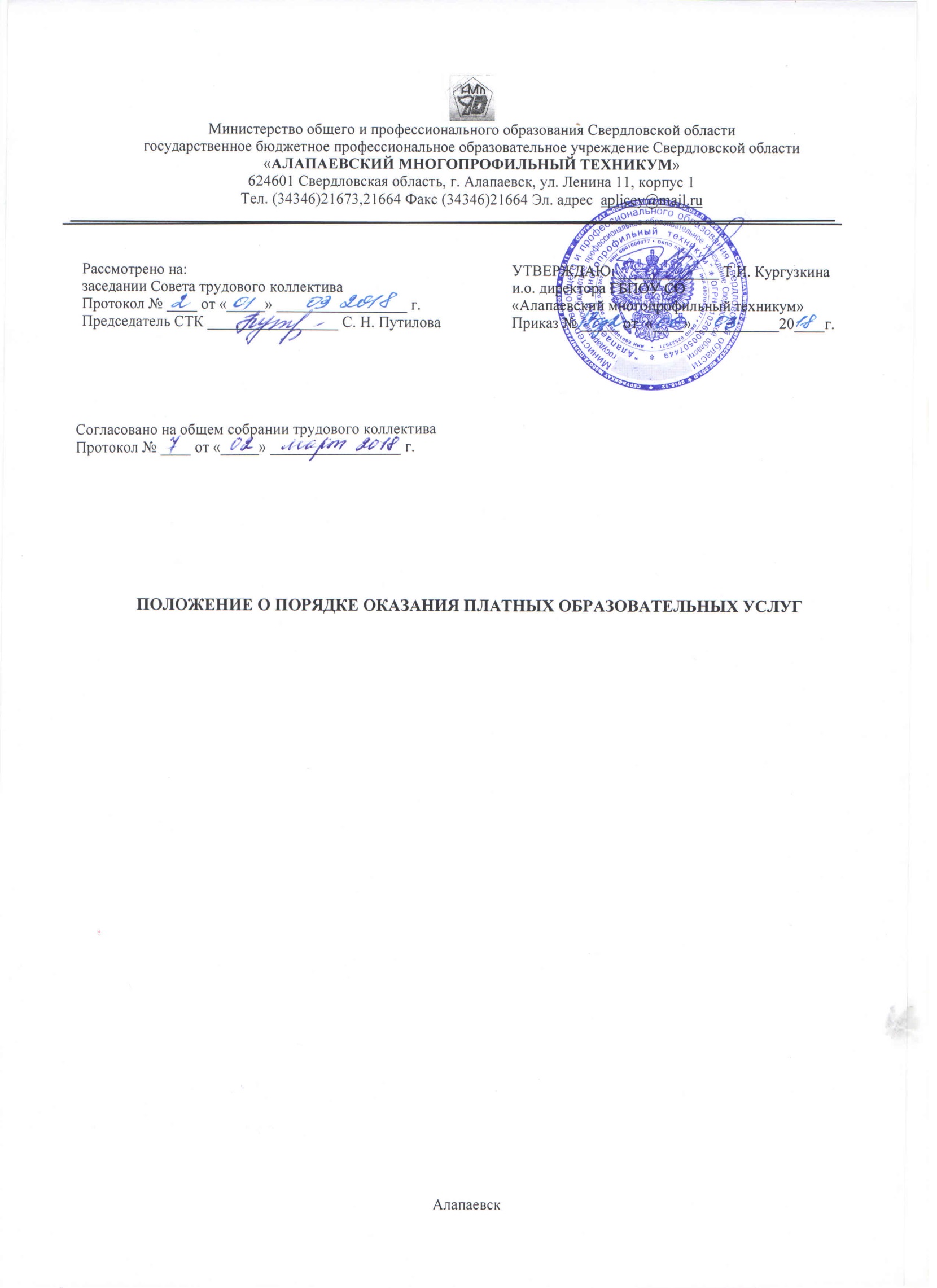 I. Общие положения1.1. Настоящее Положение определяет порядок и условия оказания платных образовательных услуг в ГБПОУ СО «Алапаевский многопрофильный техникум» (далее - Техникум). 1.2. Настоящее Положение разработано в соответствии с: Федеральным законом РФ от 29.12.2012 № 273-Ф3 «Об образовании в Российской Федерации»; Правилами оказания платных образовательных услуг, утвержденных постановлением Правительства Российской Федерации от 15 августа 2013 г. № 706; Уставом в ГБПОУ СО «Алапаевский многопрофильный техникум»;Лицензией на осуществление образовательной деятельности, выданной Министерством общего профессионального образования Свердловской области 11 июля 2017 года, регистрационный № 19450, серия 66ЛО1 № 0006089;Свидетельством о государственной аккредитации выдано Министерством общего профессионального образования Свердловской области 07 апреля 2016 года, регистрационный № 8958 на срок действия до 25 декабря 2020 года, серия 66АО4 №0000148.II. Виды платных образовательных услуг2.1. Платная образовательная деятельность в ГБПОУ СО «Алапаевский многопрофильный техникум» включает следующие виды услуг: 2.1.1. Обучение по образовательным программам среднего профессионального образования сверх контрольных цифр по приему студентов, устанавливаемых Учредителем и финансируемых за счет средств областного бюджета, по специальностям и профессиям в соответствии с действующей лицензией. 2.1.2. Обучение по дополнительным профессиональным программам:  программам повышения квалификации (в том числе в форме стажировки);  программам профессиональной подготовки/переподготовки. 2.1.3. Обучение по программам профессионального обучения:  программам профессиональной подготовки по профессиям рабочих, должностям служащих;  программам переподготовки рабочих служащих;  программам повышения квалификации рабочих, служащих. 2.1.4. Предоставление обучающимся техникума платных дополнительных образовательных услуг, выходящих за рамки образовательных программам среднего профессионального образования, реализуемых на основе федеральных государственных образовательных стандартов. 2.1.5. Организация и проведение по договорам с физическими и юридическими лицами семинаров по направлениям подготовки техникума.2.2. Контингент слушателей по оказанию платных образовательных услуг по количеству и специальностям (профессиям) формируется техникумом самостоятельно.III. Порядок предоставления платных образовательных услуг3.1. Обучение по программам среднего профессионального образования производится сверх контрольных цифр: 3.1.1. Зачисление студентов на платное обучение осуществляется в группы, обучающихся по договорам с оплатой стоимости обучения и в соответствии с Правилами приема в ГБПОУ СО «Алапаевский многопрофильный техникум. Необходимым условием для зачисления студентов является заключение договора и поступление денежной суммы по оплате за обучение на расчетный счет техникума. 3.1.2. Договор заключается в письменной форме и содержит следующие понятия и сведения: «заказчик» - физическое и (или) юридическое лицо, имеющее намерение заказать либо заказывающее платные образовательные услуги для себя или иных лиц на основании договора; «исполнитель» - ГБПОУ СО «Алапаевский многопрофильный техникум, предоставляющий платные образовательные услуги обучающемуся; «обучающийся» - физическое лицо, осваивающее образовательную программу; «платные образовательные услуги» - осуществление образовательной деятельности по заданиям и за счет средств физических и (или) юридических лиц по договорам об образовании, заключаемым при приеме на обучение (далее - договор); полное наименование и фирменное наименование (при наличии) исполнителя - юридического лица/ фамилия, имя, отчество (при наличии) исполнителя - индивидуального предпринимателя; место нахождения или место жительства исполнителя; наименование или фамилия, имя, отчество (при наличии) заказчика, телефон заказчика; место нахождения или место жительства заказчика; и) фамилия, имя, отчество (при наличии) представителя исполнителя и (или) заказчика, реквизиты документа, удостоверяющего полномочия представителя исполнителя и (или) заказчика; фамилия, имя, отчество (при наличии) обучающегося, его место жительства, телефон (указывается в случае оказания платных образовательных услуг в пользу обучающегося, не являющегося заказчиком по договору); права, обязанности и ответственность исполнителя, заказчика и обучающегося; полная стоимость образовательных услуг, порядок их оплаты; сведения о лицензии на осуществление образовательной деятельности (наименование лицензирующего органа, номер и дата регистрации лицензии); вид, уровень и (или) направленность образовательной программы (часть образовательной программы определенного уровня, вида и (или) направленности); форма обучения; сроки освоения образовательной программы (продолжительность обучения); вид документа (при наличии), выдаваемого обучающемуся после успешного освоения им соответствующей образовательной программы (части образовательной программы); порядок изменения и расторжения договора; другие необходимые сведения, связанные со спецификой оказываемых платных образовательных услуг. типовые формы договоров на оказание платных образовательных услуг приведены в приложениях: Договор об образовании на обучение по программам среднего профессионального образования с юридическим лицом (Приложение 1.); Договор об образовании/обучении по программам среднего профессионального образования с физическим лицом (Приложение 2.); Договор об образовании/обучении по программам среднего профессионального образования с Обучающимся (Приложение 3.); Договор об образовании/обучении по программам дополнительного образования (Приложение 4.); Договор об образовании/обучении по программам профессионального обучения с юридическим лицом (Приложение 5.); Договор об образовании/обучении по программам профессионального обучения с физическим лицом (Приложение 6.); Договор об образовании/обучении по программам дополнительного образования (повышение квалификации) с юридическим лицом (Приложение 7.); Договор об образовании/обучении по программам дополнительного образования (повышение квалификации) с физическим лицом (Приложение 8.); 3.2. Договор составляется в двух экземплярах, один находится у исполнителя, один - у заказчика и обучающегося. 3.3. Исполнитель обязан до заключения договора и в период его действия предоставлять заказчику достоверную информацию о себе и об оказываемых платных образовательных услугах, обеспечивающую возможность их правильного выбора. 3.4. Исполнитель обязан довести до заказчика информацию, содержащую сведения о предоставлении платных образовательных услуг в порядке и объеме, которые предусмотрены Законом Российской Федерации «О защите прав потребителей» и Федеральным законом «Об образовании в Российской Федерации». 3.5. Информация, предусмотренная пунктами 2.1. и 2.2. настоящего Положения, предоставляется исполнителем в месте фактического осуществления образовательной деятельности, а также в месте нахождения филиала техникума, осуществляющего образовательную деятельность. IV. Стоимость обучения и порядок оплаты4.1. Стоимость обучения по любой специальности / профессии и виду платных образовательных услуг договорная, определяется сметой затрат, утвержденной директором техникума, исходя из фактических затрат на реализацию программы. 4.2. Увеличение стоимости платных образовательных услуг после заключения договора не допускается, за исключением увеличения стоимости указанных услуг с учетом уровня инфляции, предусмотренного основными характеристиками областного бюджета на очередной финансовый год и плановый период. 4.3 Снижение стоимости платных образовательных услуг в размере не более 20% допускается в случаях, если: обучающийся достиг успехов в учебе, (ходатайство куратора/мастера производственного обучения группы, приказ директора); обучающийся, нуждается в социальной помощи, при предоставлении подтверждающих документов (личное заявление, справка о составе семьи (многодетная семья), справка МСЭО (если ребенок инвалид), справка о доходах). обучающимся является работник ГБПОУ СО «Алапаевский многопрофильный техникум и (или) его близкие родственники (муж, жена, сын, дочь, мать, отец, брат, сестра и т.д.); 4.4. Порядок оплаты определяется в соответствии с договором. 4.5. Контроль за своевременностью поступления оплаты за обучение осуществляет бухгалтерия, заведующие отделениями, кураторы/мастера производственного обучения групп. V. Распределение средств, поступивших за оказание платных образовательных услуг5.1. Сметы доходов и расходов по платному обучению составляются по статьям в соответствии с бюджетной классификацией по каждому виду образовательных услуг, утверждаются директором техникума. 5.2. Доходы от оказания платных образовательных услуг распределяются следующим образом: 5.2.1. Заработная плата работникам техникума, включая премии, материальную помощь, доплаты, надбавки, единовременные выплаты. 5.2.2. Начисление на фонд оплаты труда (ЕСН). 5.2.3. Все оставшиеся денежные средства принимаются и расходуются:  на приобретение учебных пособий и учебно-методической литературы;  на приобретение канцтоваров и расходных материалов;  на улучшение материально-технической базы техникума (мебель, наглядные пособия, оборудование и т.д.);  на оплату повышения квалификации работников техникума и командировки;  на организацию экскурсий и культурно-массовых, физкультурных мероприятий для обучающихся;  на приобретение учебных программ, журналов теоретического/производственного обучения, бланков, дипломов, студенческих билетов, зачетных книжек;  расходы по рекламе; расходы по аттестации, аккредитации, лицензированию;  расходы на транспортные услуги;  расходы на оплату услуг связи. 5.3. В течение года возможно перераспределение средств по статьям расходов, исходя из необходимости обеспечения деятельности техникума. 5.4. Экономия по статьям расходов направляется на материальное поощрение и социальные выплаты, содержание и развитие материальной технической базы, сумма распределения устанавливается приказом директора техникума.5.5. Денежные средства, полученные целевыми назначениями, расходуются в соответствии с обозначенной целью.VI. Оплата труда работников, занятых внебюджетной деятельностью6.1. Выполнение работ по реализации платных образовательных услуг может производиться штатными сотрудниками техникума, в том числе совместителями, а также лицами, привлекаемыми из других организаций. 6.2 Оплата труда работников, занятых в процессе реализации платных образовательных услуг, производится в соответствии с коллективным договором, Положением об оплате труда работников техникума VII. Ответственность исполнителя и заказчика7.1. За неисполнение либо ненадлежащее исполнение обязательств по договору исполнитель и заказчик несут ответственность, предусмотренную договором и законодательством Российской Федерации. 7.2. При обнаружении недостатка платных образовательных услуг, в том числе оказания их не в полном объеме, предусмотренном образовательными программами (частью образовательной программы), заказчик вправе по своему выбору потребовать: а) безвозмездного оказания образовательных услуг; б) соразмерного уменьшения стоимости оказанных платных образовательных услуг; в) возмещения понесенных им расходов по устранению недостатков оказанных платных образовательных услуг своими силами или третьими лицами. 7.3. Заказчик вправе отказаться от исполнения договора и потребовать полного возмещения убытков, если в установленный договором срок недостатки платных образовательных услуг не устранены исполнителем. Заказчик также вправе отказаться от исполнения договора, если им обнаружен существенный недостаток оказанных платных образовательных услуг или иные существенные отступления от условий договора. 7.4. Если исполнитель нарушил сроки оказания платных образовательных услуг (сроки начала и(или) окончания оказания платных образовательных услуг и(или) промежуточные сроки оказания платной образовательной услуги) либо если во время оказания платных образовательных услуг стало очевидным, что они не будут осуществлены в срок, заказчик вправе по своему выбору: а) назначить исполнителю новый срок, в течение которого исполнитель должен приступить к оказанию платных образовательных услуг и (или) закончить оказание платных образовательных услуг; б) поручить оказать платные образовательные услуги третьим лицам за разумную цену и потребовать от исполнителя возмещения понесенных расходов; в) потребовать уменьшения стоимости платных образовательных услуг; г) расторгнуть договор. 7.5. Заказчик вправе потребовать полного возмещения убытков, причиненных ему в связи с нарушением сроков начала и (или) окончания оказания платных образовательных услуг, а также в связи с недостатками платных образовательных услуг. 7.6. По инициативе исполнителя договор может быть расторгнут в одностороннем порядке в следующем случае: а) применения к обучающемуся, достигшему возраста пятнадцати лет, отчисления как меры дисциплинарного взыскания; б) невыполнения обучающимся по профессиональной образовательной программе обязанностей по добросовестному освоению такой образовательной программы и выполнению учебного плана; в) установления нарушения порядка приема в ГБПОУ СО «Алапаевский многопрофильный техникум, повлекшего по вине обучающегося его незаконное зачисление в образовательную организацию; г) просрочка оплаты стоимости платных образовательных услуг; д) невозможность надлежащего исполнения обязательств по оказанию платных образовательных услуг вследствие действий (бездействия) обучающегося.Приложение №1к Положению о порядке оказания платных образовательных услугДоговор № _____/20___об образовании/обучении по образовательным программам среднего профессионального образования(с юридическим лицом)г. Алапаевск                                                                                                                                       «___» __________ 20____г. Государственное бюджетное профессиональное образовательное учреждение Свердловской области «Алапаевский многопрофильный техникум» (ГБПОУ СО «Алапаевский многопрофильный техникум»), в дальнейшем именуемый «Исполнитель», на основании лицензией на осуществление образовательной деятельности, выданной Министерством общего профессионального образования Свердловской области 11 июля 2017 года, регистрационный № 19450, серия 66ЛО1 № 0006089 в лице ________________________________________, действующего на основании Устава техникума и в соответствии с законом «Об образовании», с одной стороны, и ____________________________, наименование организации, предприятия в лице __________________, действующего на основании ______________, именуем___ в дальнейшем «Заказчик», и ____________________________, именуем___ в дальнейшем ФИО лица, зачисляемого на обучение, «Обучающийся», совместно именуемые Стороны, заключили настоящий Договор (далее - Договор) о нижеследующем: I. Предмет договора1.1. Исполнитель обязуется предоставить образовательную услугу, а Заказчик обязуется оплатить обучение по образовательной программе ______________________________  (наименование образовательной программы среднего профессионального образования) _________________________ (форма обучения, код, наименование профессии/ специальности) в пределах федерального государственного образовательного стандарта в соответствии с учебными планами, в том числе индивидуальными, и образовательными программами Исполнителя. 1.2. Срок освоения образовательной программы (продолжительность обучения) на момент подписания Договора составляет: ______________________. 1.3. Курс, на который зачисляется Обучающийся: __________________. 1.4. После освоения Обучающимся образовательной программы и успешного прохождения государственной итоговой аттестации ему выдается Диплом среднего профессионального образования государственного образца. 1.5. Обучающемуся, не прошедшему государственную итоговую аттестацию или получившим на государственной итоговой аттестации неудовлетворительные результаты, а также Обучающемуся, освоившему часть образовательной программы и (или) отчисленному из организации Исполнителя, выдается справка об обучении или о периоде обучения по образцу, установленному Исполнителем. II. Взаимодействие сторон2.1. Исполнитель вправе:2.1.1. Самостоятельно осуществлять образовательный процесс, устанавливать системы оценок, формы, порядок и периодичность промежуточной аттестации Обучающегося; 2.1.2. Применять к Обучающемуся меры поощрения и меры дисциплинарного взыскания в соответствии с законодательством Российской Федерации, учредительными документами Исполнителя, настоящим Договором и локальными нормативными актами Исполнителя. 2.2. Заказчик вправе: 2.2.1. Получать информацию от Исполнителя по вопросам организации и обеспечения надлежащего предоставления услуг, предусмотренных разделом I настоящего Договора. 2.3. Обучающемуся предоставляются академические права в соответствии с частью 1 статьи 34 Федерального закона от 29 декабря 2012 г. N 273-ФЗ «Об образовании в Российской Федерации». Обучающийся также вправе: 2.3.1. Получать информацию от Исполнителя по вопросам организации и обеспечения надлежащего предоставления услуг, предусмотренных разделом I настоящего Договора; 2.3.2. Пользоваться в порядке, установленном локальными нормативными актами, имуществом Исполнителя, необходимым для освоения образовательной программы; 2.3.3. Принимать в порядке, установленном локальными нормативными актами, участие в социально-культурных, оздоровительных и иных мероприятиях, организованных Исполнителем; 2.3.4. Получать полную и достоверную информацию об оценке своих знаний, умений, навыков и компетенций, а также о критериях этой оценки. 2.4. Исполнитель обязан: 2.4.1. Зачислить Обучающегося, выполнившего установленные законодательством Российской Федерации, учредительными документами, локальными нормативными актами Исполнителя условия приема; 2.4.2. Довести до Заказчика информацию, содержащую сведения о предоставлении платных образовательных услуг в порядке и объеме, которые предусмотрены Законом Российской Федерации от 7 февраля 1992 г. N 2300-1 «О защите прав потребителей» и Федеральным законом от 29 декабря 2012 г. N 273-ФЗ «Об образовании в Российской Федерации»; 2.4.3. Организовать и обеспечить надлежащее предоставление образовательных услуг, предусмотренных разделом I настоящего Договора. Образовательные услуги оказываются в соответствии с федеральным государственным образовательным стандартом, учебным планом, в том числе индивидуальным, и расписанием занятий Исполнителя; 2.4.4. Обеспечить Обучающемуся предусмотренные выбранной образовательной программой условия ее освоения; 2.4.5. Принимать от Заказчика плату за образовательные услуги; 2.4.6. Обеспечить Обучающемуся уважение человеческого достоинства, защиту от всех форм физического и психического насилия, оскорбления личности, охрану жизни и здоровья. 2.5. Заказчик обязан: 2.5.1. Своевременно вносить плату за предоставляемые Обучающемуся образовательные услуги, указанные в разделе I настоящего Договора, в размере и порядке, определенными настоящим Договором, а также предоставлять платежные документы, подтверждающие такую оплату. 2.5.2. Возмещать ущерб, причиненный Обучающимся имуществу Исполнителя, в соответствии с законодательством Российской Федерации. 2.6. Обучающийся обязан: 2.6.1. Посещать занятия согласно учебному расписанию. Извещать Исполнителя о причинах отсутствия на занятиях. 2.6.2. Выполнять задания для подготовки к занятиям, предусмотренным учебным планом. 2.6.3. При поступлении и в процессе обучения своевременно представлять и получать все необходимые документы. 2.6.4. Обучаться в Техникуме по образовательной программе с соблюдением требований, установленных федеральным государственным образовательным стандартом и учебным планом Исполнителя. 2.6.5. Соблюдать требования Устава Техникума, Правил внутреннего распорядка и иных локальных правовых актов Исполнителя, учебную дисциплину и общепринятые нормы поведения. 2.6.6. Проявлять уважение к педагогическому, инженерно-техническому, административно- хозяйственному, учебно-вспомогательному и иному персоналу Исполнителя и другим обучающимся, не посягать на их честь и достоинство. 2.6.7. Бережно относиться к имуществу Исполнителя, возмещать ущерб, причиненный имуществу Исполнителя, в соответствии с законодательством Российской Федерации. III. Стоимость образовательных услуг, сроки и порядок их оплаты3.1. Полная стоимость образовательных услуг за весь период обучения, установленный п.1.2 настоящего Договора, составляет _________________________________________ рублей ___ коп. 3.2. Стоимость обучения в семестр в соответствии с п. 3.1 настоящего Договора определяется в размере ________________________________________________________________ рублей ____ коп. 3.3. Образовательные услуги, оказываемые по настоящему договору, налогом на добавленную стоимость (НДС) не облагаются на основании пп. 14 п. 2 ст. 149 Налогового кодекса Российской Федерации. 3.4. Заказчик вносит плату за каждый учебный семестр учебного года. Оплата за первый семестр учебного года производится в срок не позднее, чем за 10 дней до начала учебных занятий. 3.5. Оплата за каждый последующий семестр производится: за первый семестр соответствующего учебного года - до 01 сентября, за второй семестр - до 1 февраля. 3.6. Заказчик имеет право производить оплату по индивидуальному графику платежей на основании письменного заявления. 3.7. Оплата производится за наличный расчет/в безналичном порядке на счет, указанный в разделе XIII настоящего договора. Днем оплаты считается день внесения денежных средств на счет Исполнителя. 3.8. Увеличение стоимости образовательных услуг после заключения настоящего Договора не допускается, за исключением увеличения стоимости указанных услуг с учетом уровня инфляции, предусмотренного основными характеристиками федерального бюджета на очередной финансовый год и плановый период. 3.9. Увеличение стоимости образовательных услуг в соответствии с п. 3.8 настоящего Договора производится на основании приказа директора. Датой изменения считается дата, установленная приказом директора. Приказ доводится до сведения Заказчика и Обучающегося путем его размещения на официальном сайте Исполнителя в сети Интернет (алмт.рф). 3.10. В случае невнесения Заказчиком оплаты за первый семестр соответствующего учебного года в сроки, указанные в п. 3.4 настоящего договора, Исполнитель вправе расторгнуть договор в одностороннем порядке, направив уведомление об этом Заказчику и Обучающемуся, в том числе по реквизитам электронной почты, указанным сторонами. В случае непоступления оплаты на счет Исполнителя в течение 7 дней с момента отправки такого уведомления, договор считается прекращенным с момента отправки сообщения. 3.11. В случае нарушения сроков оплаты, указанных в пункте 3.5 Исполнитель вправе: - приостановить оказание услуг; - потребовать внесения платы по Договору; - направить уведомление о расторжении договора. В случае непоступления оплаты на счет Исполнителя в течение 30 дней с момента отправки такого уведомления, договор считается прекращенным с момента отправки сообщения, а Обучающийся подлежит отчислению. IV. Порядок изменения и расторжения Договора4.1. Условия, на которых заключен настоящий Договор, могут быть изменены по соглашению Сторон или в соответствии с законодательством Российской Федерации 4.2. Соглашение Сторон об изменении или расторжении договора, осуществляется в письменной форме, а в случае изменения отдельных условий договора, не имеющих существенного значения для Сторон, может быть произведено в устной форме. 4.3. Настоящий Договор может быть расторгнут по инициативе Исполнителя в одностороннем порядке в случаях, предусмотренных пунктом 21 Правил оказания платных образовательных услуг, утвержденных постановлением Правительства Российской Федерации от 15 августа 2013 г. N706 (Собрание законодательства Российской Федерации, 2013, N 34, ст. 4437): 4.3.1. в случае применения к Обучающемуся, достигшему возраста пятнадцати лет, отчисления как меры дисциплинарного взыскания; 4.3.2. в случае невыполнения Обучающимся по профессиональной образовательной программе обязанностей по добросовестному освоению такой образовательной программы и выполнению учебного плана; 4.3.3. в случае установления нарушения порядка приема в образовательную организацию, повлекшего по вине Обучающегося его незаконное зачисление в образовательную организацию; 4.3.4. в случае просрочки оплаты за предоставляемые образовательные услуги; 4.3.5. в случае невозможности надлежащего исполнения обязательств по оказанию платных образовательных услуг вследствие действий (бездействия) Обучающегося. 4.4. Исполнитель направляет уведомление о расторжении договора Сторонам любым способом, обеспечивающим возможность получения уведомления, в том числе допускается уведомление посредством сообщений по адресам электронной почты, указанным в настоящем договоре. 4.5. Действие настоящего Договора прекращается досрочно: 4.5.1. По инициативе Обучающегося или родителей (законных представителей) несовершеннолетнего Обучающегося, в том числе в случае перевода Обучающегося для продолжения освоения образовательной программы в другую организацию, осуществляющую образовательную деятельность; 4.5.2. По обстоятельствам, не зависящим от воли Обучающегося или родителей (законных представителей) несовершеннолетнего Обучающегося и Исполнителя, в том числе в случае ликвидации Исполнителя. 4.6. Исполнитель вправе отказаться от исполнения обязательств по Договору, если по Образовательной программе, указанной в разделе 1, на начало учебного года не будет сформирована группа обучающихся и не будет достигнуто соглашение между Сторонами о заключении договора на обучение по другой Образовательной программе, при условии полного возмещения Заказчику убытков. Уведомление о наступлении оснований для отказа от исполнения обязательств направляется Заказчику, Обучающемуся не позднее чем через 15 дней после начала учебного года. В случае, если в течение 7 дней с момента отправки уведомления от Заказчика, Обучающегося не поступит заявление о заключении договора на обучение по другой образовательной программе, либо о расторжении договора, настоящий договор считается прекращенным с момента отправки уведомления, а Обучающийся подлежит отчислению. 4.7. Заказчик вправе расторгнуть договор в одностороннем порядке, предупредив об этом Исполнителя в письменной форме за 30 дней при условии оплаты фактически понесенных Исполнителем расходов. 4.8. Обучающийся вправе расторгнуть настоящий договор с письменного согласия Заказчика, предупредив об этом Исполнителя в письменной форме за 30 дней, при условии оплаты фактически понесенных Исполнителем расходов. Расторжение договора по инициативе Обучающегося влечет его отчисление из образовательной организации Исполнителя. 4.9. Расчеты между сторонами в случае прекращения договора производятся в соответствии с правилами гражданского законодательства и в сроки, определенные локальными актами Исполнителя. V. Ответственность Исполнителя, Заказчика и Обучающегося5.1. За неисполнение или ненадлежащее исполнение своих обязательств по Договору Стороны несут ответственность, предусмотренную законодательством Российской Федерации и настоящим Договором. 5.2. При обнаружении недостатка образовательной услуги, в том числе оказания не в полном объеме, предусмотренном образовательными программами (частью образовательной программы), Заказчик вправе по своему выбору потребовать: 5.2.1. Безвозмездного оказания образовательной услуги; 5.2.2. Соразмерного уменьшения стоимости оказанной образовательной услуги; 5.2.3. Возмещения понесенных им расходов по устранению недостатков оказанной образовательной услуги своими силами или третьими лицами. 5.3. Заказчик вправе отказаться от исполнения Договора и потребовать полного возмещения убытков, если в 30-дневный срок недостатки образовательной услуги не устранены Исполнителем. Заказчик также вправе отказаться от исполнения Договора, если им обнаружен существенный недостаток оказанной образовательной услуги или иные существенные отступления от условий Договора. 5.4. Если Исполнитель нарушил сроки оказания образовательной услуги (сроки начала и (или) окончания оказания образовательной услуги и (или) промежуточные сроки оказания образовательной услуги) либо если во время оказания образовательной услуги стало очевидным, что она не будет оказана в срок, Заказчик вправе по своему выбору: 5.4.1. Назначить Исполнителю новый срок, в течение которого Исполнитель должен приступить к оказанию образовательной услуги и (или) закончить оказание образовательной услуги; 5.4.2. Поручить оказать образовательную услугу третьим лицам за разумную цену и потребовать от Исполнителя возмещения понесенных расходов; 5.4.3. Потребовать уменьшения стоимости образовательной услуги; 5.4.4. Расторгнуть договор. VI. Срок действия Договора6.1. Настоящий Договор вступает в силу со дня его заключения Сторонами и действует до полного исполнения Сторонами обязательств. 6.2. Действие Договора может быть продлено в установленном порядке в случае предоставления Обучающемуся академического отпуска, отпуска по беременности и родам, отпуска по уходу за ребенком. На период отпуска оплата по договору не взимается. Возобновление обязанности по оплате осуществляется с момента, когда Обучающийся приступает к занятиям. Оплата производится по ценам, установленным Исполнителем, в том учебном году, в котором Обучающийся приступает к занятиям. VII. Заключительные положения7.1. Исполнитель вправе снизить стоимость платной образовательной услуги по Договору Обучающемуся, достигшему успехов в учебе и (или) научной деятельности, а также нуждающемуся в социальной помощи. Основания и порядок снижения стоимости платной образовательной услуги устанавливаются локальным нормативным актом Исполнителя и доводятся до сведения Обучающегося. 7.2. Сведения, указанные в настоящем Договоре, соответствуют информации, размещенной на официальном сайте Исполнителя в сети "Интернет" на дату заключения настоящего Договора. 7.3. Под периодом предоставления образовательной услуги (периодом обучения) понимается промежуток времени с даты издания приказа о зачислении Обучающегося в образовательную организацию до даты издания приказа об окончании обучения или отчислении Обучающегося из образовательной организации. 7.4. Настоящий Договор составлен в экземплярах, по одному для каждой из сторон. Все экземпляры имеют одинаковую юридическую силу. Изменения и дополнения настоящего Договора могут производиться только в письменной форме и подписываться уполномоченными представителями Сторон. 7.5. Изменения Договора оформляются дополнительными соглашениями к ДоговоруVIII. Адреса и реквизиты сторонПриложение №2к Положению о порядке оказания платных образовательных услугДоговор № _____/20___об образовании/обучении по программам среднего профессионального образования (с физическим лицом)г. Алапаевск                                                                                                                                       «___» __________ 20____г. Государственное бюджетное профессиональное образовательное учреждение Свердловской области «Алапаевский многопрофильный техникум» (ГБПОУ СО «Алапаевский многопрофильный техникум»), в дальнейшем именуемый «Исполнитель», на основании лицензией на осуществление образовательной деятельности, выданной Министерством общего профессионального образования Свердловской области 11 июля 2017 года, регистрационный № 19450, серия 66ЛО1 № 0006089 в лице ________________________________________, действующего на основании Устава техникума и в соответствии с законом «Об образовании», с одной стороны, и гражданина(ки) _______________________, фамилия, имя, отчество физического лица именуем___ в дальнейшем «Заказчик», и _______________________________, (фамилия, имя, отчество лица, зачисляемого на обучение) именуем___ в дальнейшем «Обучающийся», совместно именуемые Стороны, заключили настоящий Договор (далее - Договор) о нижеследующем: I. Предмет договора1.1. Исполнитель обязуется предоставить образовательную услугу, а Заказчик обязуется оплатить обучение по образовательной программе __________________________________(наименование образовательной программы среднего профессионального образования) ____________________________(форма обучения, код, наименование профессии/специальности) в пределах федерального государственного образовательного стандарта в соответствии с учебными планами, в том числе индивидуальными, и образовательными программами Исполнителя. 1.2. Срок освоения образовательной программы (продолжительность обучения) на момент подписания Договора составляет: _________________________________________________________. 1.3. Курс, на который зачисляется Обучающийся: __________________. 1.4. После освоения Обучающимся образовательной программы и успешного прохождения государственной итоговой аттестации ему выдается Диплом среднего профессионального образования государственного образца. 1.5. Обучающемуся, не прошедшему государственную итоговую аттестацию или получившим на государственной итоговой аттестации неудовлетворительные результаты, а также Обучающемуся, освоившему часть образовательной программы и (или) отчисленному из организации Исполнителя, выдается справка об обучении или о периоде обучения по образцу, установленному Исполнителем. II. Взаимодействие сторон2.1. Исполнитель вправе: 2.1.1. Самостоятельно осуществлять образовательный процесс, устанавливать системы оценок, формы, порядок и периодичность промежуточной аттестации Обучающегося; 2.1.2. Применять к Обучающемуся меры поощрения и меры дисциплинарного взыскания в соответствии с законодательством Российской Федерации, учредительными документами Исполнителя, настоящим Договором и локальными нормативными актами Исполнителя. 2.2. Заказчик вправе: 2.2.1. Получать информацию от Исполнителя по вопросам организации и обеспечения надлежащего предоставления услуг, предусмотренных разделом I настоящего Договора. 2.3. Обучающемуся предоставляются академические права в соответствии с частью 1 статьи 34 Федерального закона от 29 декабря 2012 г. N 273-ФЗ «Об образовании в Российской Федерации». Обучающийся также вправе: 2.3.1. Получать информацию от Исполнителя по вопросам организации и обеспечения надлежащего предоставления услуг, предусмотренных разделом I настоящего Договора; 2.3.2. Пользоваться в порядке, установленном локальными нормативными актами, имуществом Исполнителя, необходимым для освоения образовательной программы; 2.3.3. Принимать в порядке, установленном локальными нормативными актами, участие в социально-культурных, оздоровительных и иных мероприятиях, организованных Исполнителем; 2.3.4. Получать полную и достоверную информацию об оценке своих знаний, умений, навыков и компетенций, а также о критериях этой оценки. 2.4. Исполнитель обязан: 2.4.1. Зачислить Обучающегося, выполнившего установленные законодательством Российской Федерации, учредительными документами, локальными нормативными актами Исполнителя условия приема; 2.4.2. Довести до Заказчика информацию, содержащую сведения о предоставлении платных образовательных услуг в порядке и объеме, которые предусмотрены Законом Российской Федерации от 7 февраля 1992 г. N 2300-1 «О защите прав потребителей» и Федеральным законом от 29 декабря 2012 г. N 273-ФЗ «Об образовании в Российской Федерации»; 2.4.3. Организовать и обеспечить надлежащее предоставление образовательных услуг, предусмотренных разделом I настоящего Договора. Образовательные услуги оказываются в соответствии с федеральным государственным образовательным стандартом, учебным планом, в том числе индивидуальным, и расписанием занятий Исполнителя; 2.4.4. Обеспечить Обучающемуся предусмотренные выбранной образовательной программой условия ее освоения; 2.4.5. Принимать от Заказчика плату за образовательные услуги; 2.4.6. Обеспечить Обучающемуся уважение человеческого достоинства, защиту от всех форм физического и психического насилия, оскорбления личности, охрану жизни и здоровья. 2.5. Заказчик обязан: 2.5.1. Своевременно вносить плату за предоставляемые Обучающемуся образовательные услуги, указанные в разделе I настоящего Договора, в размере и порядке, определенными настоящим Договором, а также предоставлять платежные документы, подтверждающие такую оплату. 2.5.2. Возмещать ущерб, причиненный Обучающимся имуществу Исполнителя, в соответствии с законодательством Российской Федерации. 2.6. Обучающийся обязан: 2.6.1. Посещать занятия согласно учебному расписанию. Извещать Исполнителя о причинах отсутствия на занятиях. 2.6.2. Выполнять задания для подготовки к занятиям, предусмотренным учебным планом. 2.6.3. При поступлении и в процессе обучения своевременно представлять и получать все необходимые документы. 2.6.4. Обучаться в Техникуме по образовательной программе с соблюдением требований, установленных федеральным государственным образовательным стандартом и учебным планом Исполнителя. 2.6.5. Соблюдать требования Устава Техникума, Правил внутреннего распорядка и иных локальных правовых актов Исполнителя, учебную дисциплину и общепринятые нормы поведения. 2.6.6. Проявлять уважение к педагогическому, инженерно-техническому, административно- хозяйственному, учебно-вспомогательному и иному персоналу Исполнителя и другим обучающимся, не посягать на их честь и достоинство. 2.6.7. Бережно относиться к имуществу Исполнителя, возмещать ущерб, причиненный имуществу Исполнителя, в соответствии с законодательством Российской Федерации. III. Стоимость образовательных услуг, сроки и порядок их оплаты3.1. Полная стоимость образовательных услуг за весь период обучения, установленный п.1.2 настоящего Договора, составляет _________________________________________ рублей ___ коп. 3.2. Стоимость обучения в семестр в соответствии с п. 3.1 настоящего Договора определяется в размере ________________________________________________________________ рублей ____ коп. 3.3. Образовательные услуги, оказываемые по настоящему договору, налогом на добавленную стоимость (НДС) не облагаются на основании пп. 14 п. 2 ст. 149 Налогового кодекса Российской Федерации. 3.4. Заказчик вносит плату за каждый учебный семестр учебного года. Оплата за первый семестр учебного года производится в срок не позднее, чем за 10 дней до начала учебных занятий. 3.5. Оплата за каждый последующий семестр производится: за первый семестр соответствующего учебного года - до 01 сентября, за второй семестр - до 1 февраля. 3.6. Заказчик имеет право производить оплату по индивидуальному графику платежей на основании письменного заявления. 3.7. Оплата производится за наличный расчет/в безналичном порядке на счет, указанный в разделе XIII настоящего договора. Днем оплаты считается день внесения денежных средств на счет Исполнителя. 3.8. Увеличение стоимости образовательных услуг после заключения настоящего Договора не допускается, за исключением увеличения стоимости указанных услуг с учетом уровня инфляции, предусмотренного основными характеристиками федерального бюджета на очередной финансовый год и плановый период. 3.9. Увеличение стоимости образовательных услуг в соответствии с п. 3.8 настоящего Договора производится на основании приказа директора. Датой изменения считается дата, установленная приказом директора. Приказ доводится до сведения Заказчика и Обучающегося путем его размещения на официальном сайте Исполнителя в сети Интернет (алмт.рф). 3.10. В случае невнесения Заказчиком оплаты за первый семестр соответствующего учебного года в сроки, указанные в п. 3.4 настоящего договора, Исполнитель вправе расторгнуть договор в одностороннем порядке, направив уведомление об этом Заказчику и Обучающемуся, в том числе по реквизитам электронной почты, указанным сторонами. В случае непоступления оплаты на счет Исполнителя в течение 7 дней с момента отправки такого уведомления, договор считается прекращенным с момента отправки сообщения. 3.11. В случае нарушения сроков оплаты, указанных в пункте 3.5 Исполнитель вправе: - приостановить оказание услуг; - потребовать внесения платы по Договору; - направить уведомление о расторжении договора. В случае непоступления оплаты на счет Исполнителя в течение 30 дней с момента отправки такого уведомления, договор считается прекращенным с момента отправки сообщения, а Обучающийся подлежит отчислению. IV. Порядок изменения и расторжения Договора4.1. Условия, на которых заключен настоящий Договор, могут быть изменены по соглашению Сторон или в соответствии с законодательством Российской Федерации 4.2. Соглашение Сторон об изменении или расторжении договора, осуществляется в письменной форме, а в случае изменения отдельных условий договора, не имеющих существенного значения для Сторон, может быть произведено в устной форме. 4.3. Настоящий Договор может быть расторгнут по инициативе Исполнителя в одностороннем порядке в случаях, предусмотренных пунктом 21 Правил оказания платных образовательных услуг, утвержденных постановлением Правительства Российской Федерации от 15 августа 2013 г. N706 (Собрание законодательства Российской Федерации, 2013, N 34, ст. 4437): 4.3.1. в случае применения к Обучающемуся, достигшему возраста пятнадцати лет, отчисления как меры дисциплинарного взыскания; 4.3.2. в случае невыполнения Обучающимся по профессиональной образовательной программе обязанностей по добросовестному освоению такой образовательной программы и выполнению учебного плана; 4.3.3. в случае установления нарушения порядка приема в образовательную организацию, повлекшего по вине Обучающегося его незаконное зачисление в образовательную организацию; 4.3.4. в случае просрочки оплаты за предоставляемые образовательные услуги; 4.3.5. в случае невозможности надлежащего исполнения обязательств по оказанию платных образовательных услуг вследствие действий (бездействия) Обучающегося. 4.4. Исполнитель направляет уведомление о расторжении договора Сторонам любым способом, обеспечивающим возможность получения уведомления, в том числе допускается уведомление посредством сообщений по адресам электронной почты, указанным в настоящем договоре. 4.5. Действие настоящего Договора прекращается досрочно: 4.5.1. По инициативе Обучающегося или родителей (законных представителей) несовершеннолетнего Обучающегося, в том числе в случае перевода Обучающегося для продолжения освоения образовательной программы в другую организацию, осуществляющую образовательную деятельность; 4.5.2. По обстоятельствам, не зависящим от воли Обучающегося или родителей (законных представителей) несовершеннолетнего Обучающегося и Исполнителя, в том числе в случае ликвидации Исполнителя. 4.6. Исполнитель вправе отказаться от исполнения обязательств по Договору, если по Образовательной программе, указанной в разделе 1, на начало учебного года не будет сформирована группа обучающихся и не будет достигнуто соглашение между Сторонами о заключении договора на обучение по другой Образовательной программе, при условии полного возмещения Заказчику убытков. Уведомление о наступлении оснований для отказа от исполнения обязательств направляется Заказчику, Обучающемуся не позднее чем через 15 дней после начала учебного года. В случае, если в течение 7 дней с момента отправки уведомления от Заказчика, Обучающегося не поступит заявление о заключении договора на обучение по другой образовательной программе, либо о расторжении договора, настоящий договор считается прекращенным с момента отправки уведомления, а Обучающийся подлежит отчислению. 4.7. Заказчик вправе расторгнуть договор в одностороннем порядке, предупредив об этом Исполнителя в письменной форме за 30 дней при условии оплаты фактически понесенных Исполнителем расходов. 4.8. Обучающийся вправе расторгнуть настоящий договор с письменного согласия Заказчика, предупредив об этом Исполнителя в письменной форме за 30 дней, при условии оплаты фактически понесенных Исполнителем расходов. Расторжение договора по инициативе Обучающегося влечет его отчисление из образовательной организации Исполнителя. 4.9. Расчеты между сторонами в случае прекращения договора производятся в соответствии с правилами гражданского законодательства и в сроки, определенные локальными актами Исполнителя. V. Ответственность Исполнителя, Заказчика и Обучающегося5.1. За неисполнение или ненадлежащее исполнение своих обязательств по Договору Стороны несут ответственность, предусмотренную законодательством Российской Федерации и настоящим Договором. 5.2. При обнаружении недостатка образовательной услуги, в том числе оказания не в полном объеме, предусмотренном образовательными программами (частью образовательной программы), Заказчик вправе по своему выбору потребовать: 5.2.1. Безвозмездного оказания образовательной услуги; 5.2.2. Соразмерного уменьшения стоимости оказанной образовательной услуги; 5.2.3. Возмещения понесенных им расходов по устранению недостатков оказанной образовательной услуги своими силами или третьими лицами. 5.3. Заказчик вправе отказаться от исполнения Договора и потребовать полного возмещения убытков, если в 30-дневный срок недостатки образовательной услуги не устранены Исполнителем. Заказчик также вправе отказаться от исполнения Договора, если им обнаружен существенный недостаток оказанной образовательной услуги или иные существенные отступления от условий Договора. 5.4. Если Исполнитель нарушил сроки оказания образовательной услуги (сроки начала и (или) окончания оказания образовательной услуги и (или) промежуточные сроки оказания образовательной услуги) либо если во время оказания образовательной услуги стало очевидным, что она не будет оказана в срок, Заказчик вправе по своему выбору: 5.4.1. Назначить Исполнителю новый срок, в течение которого Исполнитель должен приступить к оказанию образовательной услуги и (или) закончить оказание образовательной услуги; 5.4.2. Поручить оказать образовательную услугу третьим лицам за разумную цену и потребовать от Исполнителя возмещения понесенных расходов; 5.4.3. Потребовать уменьшения стоимости образовательной услуги; 5.4.4. Расторгнуть договор. VI. Срок действия Договора6.1. Настоящий Договор вступает в силу со дня его заключения Сторонами и действует до полного исполнения Сторонами обязательств. 6.2. Действие Договора может быть продлено в установленном порядке в случае предоставления Обучающемуся академического отпуска, отпуска по беременности и родам, отпуска по уходу за ребенком. На период отпуска оплата по договору не взимается. Возобновление обязанности по оплате осуществляется с момента, когда Обучающийся приступает к занятиям. Оплата производится по ценам, установленным Исполнителем, в том учебном году, в котором Обучающийся приступает к занятиям. VII. Заключительные положения7.1. Исполнитель вправе снизить стоимость платной образовательной услуги по Договору Обучающемуся, достигшему успехов в учебе и (или) научной деятельности, а также нуждающемуся в социальной помощи. Основания и порядок снижения стоимости платной образовательной услуги устанавливаются локальным нормативным актом Исполнителя и доводятся до сведения Обучающегося. 7.2. Сведения, указанные в настоящем Договоре, соответствуют информации, размещенной на официальном сайте Исполнителя в сети «Интернет» на дату заключения настоящего Договора. 7.3. Под периодом предоставления образовательной услуги (периодом обучения) понимается промежуток времени с даты издания приказа о зачислении Обучающегося в образовательную организацию до даты издания приказа об окончании обучения или отчислении Обучающегося из образовательной организации. 7.4. Настоящий Договор составлен в экземплярах, по одному для каждой из сторон. Все экземпляры имеют одинаковую юридическую силу. Изменения и дополнения настоящего Договора могут производиться только в письменной форме и подписываться уполномоченными представителями Сторон. 7.5. Изменения Договора оформляются дополнительными соглашениями к Договору VIII. Адреса и реквизиты сторонПриложение №3к Положению о порядке оказания платных образовательных услугДоговор об образовании/обучении по программам среднего профессионального образования с Обучающимсяг. Алапаевск                                                                                                                                       «___» __________ 20____г. Государственное бюджетное профессиональное образовательное учреждение Свердловской области «Алапаевский многопрофильный техникум» (ГБПОУ СО «Алапаевский многопрофильный техникум»), в дальнейшем именуемый «Исполнитель», на основании лицензией на осуществление образовательной деятельности, выданной Министерством общего профессионального образования Свердловской области 11 июля 2017 года, регистрационный № 19450, серия 66ЛО1 № 0006089 в лице ________________________________________, действующего на основании Устава техникума и в соответствии с законом «Об образовании», с одной стороны, и __________________________________, ФИО лица, зачисляемого на обучение именуемый в дальнейшем «Обучающийся», совместно именуемые Стороны, заключили настоящий Договор (далее - Договор) о нижеследующем: I. Предмет договора1.1. Исполнитель обязуется предоставить образовательную услугу, а Обучающийся обязуется оплатить обучение по образовательной программе _________________________________________________________________ (наименование образовательной программы среднего профессионального образования) ____________________ (форма обучения, код, наименование профессии/ специальности) в пределах федерального государственного образовательного стандарта в соответствии с учебными планами, в том числе индивидуальными, и образовательными программами Исполнителя. 1.2. Срок освоения образовательной программы (продолжительность обучения) на момент подписания Договора составляет: _________________________________________________________. 1.3. Курс, на который зачисляется Обучающийся: __________________. 1.4. После освоения Обучающимся образовательной программы и успешного прохождения государственной итоговой аттестации ему выдается Диплом среднего профессионального образования государственного образца. 1.5. Обучающемуся, не прошедшему государственную итоговую аттестацию или получившим на государственной итоговой аттестации неудовлетворительные результаты, а также Обучающемуся, освоившему часть образовательной программы и (или) отчисленному из организации Исполнителя, выдается справка об обучении или о периоде обучения по образцу, установленному Исполнителем. II. Взаимодействие сторон2.1. Исполнитель вправе: 2.1.1. Самостоятельно осуществлять образовательный процесс, устанавливать системы оценок, формы, порядок и периодичность промежуточной аттестации Обучающегося; 2.1.2. Применять к Обучающемуся меры поощрения и меры дисциплинарного взыскания в соответствии с законодательством Российской Федерации, учредительными документами Исполнителя, настоящим Договором и локальными нормативными актами Исполнителя. 2.2. Обучающийся вправе: 2.2.1. Получать информацию от Исполнителя по вопросам организации и обеспечения надлежащего предоставления услуг, предусмотренных разделом I настоящего Договора. 2.3. Обучающемуся предоставляются академические права в соответствии с частью 1 статьи 34 Федерального закона от 29 декабря 2012 г. N 273-ФЗ "Об образовании в Российской Федерации". Обучающийся также вправе: 2.3.1. Пользоваться в порядке, установленном локальными нормативными актами, имуществом Исполнителя, необходимым для освоения образовательной программы; 2.3.2. Принимать в порядке, установленном локальными нормативными актами, участие в социально-культурных, оздоровительных и иных мероприятиях, организованных Исполнителем; 2.3.3. Получать полную и достоверную информацию об оценке своих знаний, умений, навыков и компетенций, а также о критериях этой оценки. 2.4. Исполнитель обязан: 2.4.1. Зачислить Обучающегося, выполнившего установленные законодательством Российской Федерации, учредительными документами, локальными нормативными актами Исполнителя условия приема; 2.4.2. Довести до Обучающегося информацию, содержащую сведения о предоставлении платных образовательных услуг в порядке и объеме, которые предусмотрены Законом Российской Федерации от 7 февраля 1992 г. N 2300-1 "О защите прав потребителей" и Федеральным законом от 29 декабря 2012 г. N 273-ФЗ "Об образовании в Российской Федерации"; 2.4.3. Организовать и обеспечить надлежащее предоставление образовательных услуг, предусмотренных разделом I настоящего Договора. Образовательные услуги оказываются в соответствии с федеральным государственным образовательным стандартом, учебным планом, в том числе индивидуальным, и расписанием занятий Исполнителя; 2.4.4. Обеспечить Обучающемуся предусмотренные выбранной образовательной программой условия ее освоения; 2.4.5. Принимать от Обучающегося плату за образовательные услуги; 2.4.6. Обеспечить Обучающемуся уважение человеческого достоинства, защиту от всех форм физического и психического насилия, оскорбления личности, охрану жизни и здоровья. 2.5. Обучающийся обязан: 2.5.1. Своевременно вносить плату за предоставляемые образовательные услуги, указанные в разделе I настоящего Договора, в размере и порядке, определенными настоящим Договором, а также предоставлять платежные документы, подтверждающие такую оплату. 2.5.2. Возмещать ущерб, причиненный Обучающимся имуществу Исполнителя, в соответствии с законодательством Российской Федерации. 2.5.3. Посещать занятия согласно учебному расписанию. Извещать Исполнителя о причинах отсутствия на занятиях. 2.5.4. Выполнять задания для подготовки к занятиям, предусмотренным учебным планом. 2.5.5. При поступлении и в процессе обучения своевременно представлять и получать все необходимые документы.2.5.6. Обучаться в Техникуме по образовательной программе с соблюдением требований, установленных федеральным государственным образовательным стандартом и учебным планом Исполнителя. 2.5.7. Соблюдать требования Устава Техникума, Правил внутреннего распорядка и иных локальных правовых актов Исполнителя, учебную дисциплину и общепринятые нормы поведения. 2.5.8. Проявлять уважение к педагогическому, инженерно-техническому, административно- хозяйственному, учебно-вспомогательному и иному персоналу Исполнителя и другим обучающимся, не посягать на их честь и достоинство. 2.5.9. Бережно относиться к имуществу Исполнителя, возмещать ущерб, причиненный имуществу Исполнителя, в соответствии с законодательством Российской Федерации. III. Стоимость образовательных услуг, сроки и порядок их оплаты3.1. Полная стоимость образовательных услуг за весь период обучения, установленный п.1.2 настоящего Договора, составляет _________________________________________ рублей ___ коп. 3.2. Стоимость обучения в семестр в соответствии с п. 3.1 настоящего Договора определяется в размере ________________________________________________________________ рублей ____ коп. 3.3. Образовательные услуги, оказываемые по настоящему договору, налогом на добавленную стоимость (НДС) не облагаются на основании пп. 14 п. 2 ст. 149 Налогового кодекса Российской Федерации. 3.4. Обучающийся вносит плату за каждый учебный семестр учебного года. Оплата за первый семестр учебного года производится в срок не позднее, чем за 10 дней до начала учебных занятий. 3.5. Оплата за каждый последующий семестр производится: за первый семестр соответствующего учебного года - до 01 сентября, за второй семестр - до 1 февраля. 3.6. Обучающийся имеет право производить оплату по индивидуальному графику платежей на основании письменного заявления. 3.7. Оплата производится за наличный расчет/в безналичном порядке на счет, указанный в разделе XIII настоящего договора. Днем оплаты считается день внесения денежных средств на счет Исполнителя. 3.8. Увеличение стоимости образовательных услуг после заключения настоящего Договора не допускается, за исключением увеличения стоимости указанных услуг с учетом уровня инфляции, предусмотренного основными характеристиками федерального бюджета на очередной финансовый год и плановый период. 3.9. Увеличение стоимости образовательных услуг в соответствии с п. 3.8 настоящего Договора производится на основании приказа директора. Датой изменения считается дата, установленная приказом директора. Приказ доводится до сведения Обучающегося путем его размещения на официальном сайте Исполнителя в сети Интернет (алмт.рф). 3.10. В случае невнесения Обучающимся оплаты за первый семестр соответствующего учебного года в сроки, указанные в п. 3.4 настоящего договора, Исполнитель вправе расторгнуть договор в одностороннем порядке, направив уведомление об этом Обучающемуся, в том числе по реквизитам электронной почты, указанным сторонами. В случае непоступления оплаты на счет Исполнителя в течение 7 дней с момента отправки такого уведомления, договор считается прекращенным с момента отправки сообщения. 3.11. В случае нарушения сроков оплаты, указанных в пункте 3.5 Исполнитель вправе: - приостановить оказание услуг; - потребовать внесения платы по Договору; - направить уведомление о расторжении договора. В случае непоступления оплаты на счет Исполнителя в течение 30 дней с момента отправки такого уведомления, договор считается прекращенным с момента отправки сообщения, а Обучающийся подлежит отчислению.IV. Порядок изменения и расторжения Договора4.1. Условия, на которых заключен настоящий Договор, могут быть изменены по соглашению Сторон или в соответствии с законодательством Российской Федерации 4.2. Соглашение Сторон об изменении или расторжении договора, осуществляется в письменной форме, а в случае изменения отдельных условий договора, не имеющих существенного значения для Сторон, может быть произведено в устной форме. 4.3. Настоящий Договор может быть расторгнут по инициативе Исполнителя в одностороннем порядке в случаях, предусмотренных пунктом 21 Правил оказания платных образовательных услуг, утвержденных постановлением Правительства Российской Федерации от 15 августа 2013 г. N 706 (Собрание законодательства Российской Федерации, 2013, N 34, ст. 4437): 4.3.1. в случае применения к Обучающемуся, достигшему возраста пятнадцати лет, отчисления как меры дисциплинарного взыскания; 4.3.2. в случае невыполнения Обучающимся по профессиональной образовательной программе обязанностей по добросовестному освоению такой образовательной программы и выполнению учебного плана; 4.3.3. в случае установления нарушения порядка приема в образовательную организацию, повлекшего по вине Обучающегося его незаконное зачисление в образовательную организацию; 4.3.4. в случае просрочки оплаты за предоставляемые образовательные услуги; 4.3.5. в случае невозможности надлежащего исполнения обязательств по оказанию платных образовательных услуг вследствие действий (бездействия) Обучающегося. 4.4. Исполнитель направляет уведомление о расторжении договора Сторонам любым способом, обеспечивающим возможность получения уведомления, в том числе допускается уведомление посредством сообщений по адресам электронной почты, указанным в настоящем договоре. 4.5. Действие настоящего Договора прекращается досрочно: 4.5.1. По инициативе Обучающегося, в том числе в случае перевода Обучающегося для продолжения освоения образовательной программы в другую организацию, осуществляющую образовательную деятельность; 4.5.2. По обстоятельствам, не зависящим от воли Обучающегося и Исполнителя, в том числе в случае ликвидации Исполнителя. 4.6. Исполнитель вправе отказаться от исполнения обязательств по Договору, если по Образовательной программе, указанной в разделе 1, на начало учебного года не будет сформирована группа обучающихся и не будет достигнуто соглашение между Сторонами о заключении договора на обучение по другой Образовательной программе, при условии полного возмещения Заказчику убытков. Уведомление о наступлении оснований для отказа от исполнения обязательств направляется Заказчику, Обучающемуся не позднее чем через 15 дней после начала учебного года. В случае, если в течение 7 дней с момента отправки уведомления от Обучающегося не поступит заявление о заключении договора на обучение по другой образовательной программе, либо о расторжении договора, настоящий договор считается прекращенным с момента отправки уведомления, а Обучающийся подлежит отчислению. 4.7. Обучающийся вправе расторгнуть договор в одностороннем порядке, предупредив об этом Исполнителя в письменной форме за 30 дней при условии оплаты фактически понесенных Исполнителем расходов. Расторжение договора по инициативе Обучающегося влечет его отчисление из образовательной организации Исполнителя. 4.8. Расчеты между сторонами в случае прекращения договора производятся в соответствии с правилами гражданского законодательства и в сроки, определенные локальными актами Исполнителя. V. Ответственность Исполнителя и Обучающегося5.1. За неисполнение или ненадлежащее исполнение своих обязательств по Договору Стороны несут ответственность, предусмотренную законодательством Российской Федерации и настоящим Договором. 5.2. При обнаружении недостатка образовательной услуги, в том числе оказания не в полном объеме, предусмотренном образовательными программами (частью образовательной программы), Обучающийся вправе по своему выбору потребовать: 5.2.1. Безвозмездного оказания образовательной услуги; 5.2.2. Соразмерного уменьшения стоимости оказанной образовательной услуги; 5.2.3. Возмещения понесенных им расходов по устранению недостатков оказанной образовательной услуги своими силами или третьими лицами. 5.3. Обучающийся вправе отказаться от исполнения Договора и потребовать полного возмещения убытков, если в 30-дневный срок недостатки образовательной услуги не устранены Исполнителем. Обучающийся также вправе отказаться от исполнения Договора, если им обнаружен существенный недостаток оказанной образовательной услуги или иные существенные отступления от условий Договора. 5.4. Если Исполнитель нарушил сроки оказания образовательной услуги (сроки начала и (или) окончания оказания образовательной услуги и (или) промежуточные сроки оказания образовательной услуги) либо если во время оказания образовательной услуги стало очевидным, что она не будет оказана в срок, Обучающийся вправе по своему выбору: 5.4.1. Назначить Исполнителю новый срок, в течение которого Исполнитель должен приступить к оказанию образовательной услуги и (или) закончить оказание образовательной услуги; 5.4.2. Поручить оказать образовательную услугу третьим лицам за разумную цену и потребовать от Исполнителя возмещения понесенных расходов; 5.4.3. Потребовать уменьшения стоимости образовательной услуги; 5.4.4. Расторгнуть договор. VI. Срок действия Договора6.1. Настоящий Договор вступает в силу со дня его заключения Сторонами и действует до полного исполнения Сторонами обязательств. 6.2. Действие Договора может быть продлено в установленном порядке в случае предоставления Обучающемуся академического отпуска, отпуска по беременности и родам, отпуска по уходу за ребенком. На период отпуска оплата по договору не взимается. Возобновление обязанности по оплате осуществляется с момента, когда Обучающийся приступает к занятиям. Оплата производится по ценам, установленным Исполнителем, в том учебном году, в котором Обучающийся приступает к занятиям. VII. Заключительные положения7.1. Исполнитель вправе снизить стоимость платной образовательной услуги по Договору Обучающемуся, достигшему успехов в учебе и (или) научной деятельности, а также нуждающемуся в социальной помощи. Основания и порядок снижения стоимости платной образовательной услуги устанавливаются локальным нормативным актом Исполнителя и доводятся до сведения Обучающегося. 7.2. Сведения, указанные в настоящем Договоре, соответствуют информации, размещенной на официальном сайте Исполнителя в сети "Интернет" на дату заключения настоящего Договора. 7.3. Под периодом предоставления образовательной услуги (периодом обучения) понимается промежуток времени с даты издания приказа о зачислении Обучающегося в образовательную организацию до даты издания приказа об окончании обучения или отчислении Обучающегося из образовательной организации. 7.4. Настоящий Договор составлен в экземплярах, по одному для каждой из сторон. Все экземпляры имеют одинаковую юридическую силу. Изменения и дополнения настоящего Договора могут производиться только в письменной форме и подписываться уполномоченными представителями Сторон. 7.5. Изменения Договора оформляются дополнительными соглашениями к Договору VIII. Адреса и реквизиты сторонПриложение №4к Положению о порядке оказания платных образовательных услугДоговор об образовании/обучении по программам дополнительного образованияг. Алапаевск                                                                                                                                       «___» __________ 20____г. Государственное бюджетное профессиональное образовательное учреждение Свердловской области «Алапаевский многопрофильный техникум» (ГБПОУ СО «Алапаевский многопрофильный техникум»), в дальнейшем именуемый «Исполнитель», на основании лицензией на осуществление образовательной деятельности, выданной Министерством общего профессионального образования Свердловской области 11 июля 2017 года, регистрационный № 19450, серия 66ЛО1 № 0006089 в лице ________________________________________, действующего на основании Устава техникума и в соответствии с законом «Об образовании», с одной стороны, и ____________________________, (наименование юридического лица/фамилия, имя, отчество физического лица) именуем___ в дальнейшем «Заказчик», действующий на основании _____________________________________, и _____________________________________, (фамилия, имя, отчество лица, зачисляемого на обучение) именуемый в дальнейшем «Обучающийся», совместно именуемые Стороны, заключили настоящий Договор (далее - Договор) о нижеследующем: I. Предмет договора1.1. Исполнитель обязуется предоставить образовательную услугу, а Обучающийся/Заказчик (ненужное вычеркнуть) обязуется оплатить обучение по дополнительной профессиональной образовательной программе________________________________________________ наименование дополнительной образовательной программы (далее – образовательные программы) 1.2. Срок освоения образовательной программы на момент подписания договора составляет ________________. 1.3. После освоения Обучающимся образовательной программы и успешного прохождения итоговой аттестации ему выдается: _____________________________________________________________________________. 1.4. Обучающемуся, не прошедшему итоговой аттестации или получившему на итоговой аттестации неудовлетворительные результаты, а также Обучающемуся, освоившему часть образовательной программы и (или) отчисленным из организации «Исполнителя», выдается справка об обучении или о периоде обучения по образцу, самостоятельно устанавливаемому «Исполнителем». II. Права Исполнителя, Заказчика и Обучающегося2.1. Исполнитель вправе: 2.1.1. Самостоятельно осуществлять образовательный процесс, выбирать системы оценок, формы, порядок и периодичность промежуточной аттестации Обучающегося. 2.1.2. Применять к Обучающемуся меры поощрения и меры дисциплинарного взыскания в соответствии с законодательством Российской Федерации, учредительными документами Исполнителя, настоящим Договором и локальными нормативными актами Исполнителя. 2.2. Заказчик вправе: 2.2.1. Получать информацию от Исполнителя по вопросам организации и обеспечения надлежащего исполнения услуг, предусмотренных разделом I настоящего Договора. 2.3. Обучающемуся предоставляются академические права в соответствии с частью 1 статьи 34 Федерального закона от 29 декабря 2012 г. № 273-ФЗ «Об образовании в Российской Федерации». Обучающийся также вправе: 2.3.1. Получать информацию от Исполнителя по вопросам организации и обеспечения надлежащего исполнения услуг, предусмотренных разделом I настоящего Договора. 2.3.2. Обращаться к работникам Исполнителя по вопросам, касающимся образовательного процесса. 2.3.3. Пользоваться имуществом Исполнителя, необходимым для освоения образовательной программы. 2.3.4. Получать образовательные услуги, предоставляемые Исполнителем и не входящие в образовательную программу, на основании отдельного договора. 2.3.5.Принимать участие в социально-культурных, оздоровительных и иных мероприятиях, организованных Исполнителем. 2.3.6. Получать полную и достоверную информацию об оценке своих знаний, умений, навыков и компетенций, а также о критериях этой оценки. III. Обязанности Исполнителя, Заказчика и Обучающегося3.1.Исполнитель обязан: 3.1.1.Зачислить Обучающегося, выполнившего установленные законодательством Российской Федерации, учредительными документами, локальными нормативными актами Исполнителя условия приема в качестве слушателя. 3.1.2.Ознакомить Обучающегося с учредительными документами Исполнителя, наличием (отсутствием) государственной аккредитации по образовательной программе, избранной Обучающимся. 3.1.3.Организовать и обеспечить надлежащее предоставление образовательных услуг, предусмотренных разделом I настоящего Договора. Образовательные услуги оказываются в соответствии с федеральным государственным образовательным стандартом, учебным планом и расписанием занятий Исполнителя. 3.1.4.Создать Обучающемуся необходимые условия для освоения выбранной образовательной программы. 3.1.5.Сохранить место за Обучающимся в случае пропуска занятий по уважительным причинам (с учетом оплаты услуг, предусмотренных разделом I настоящего Договора). 3.1.6.Принимать от Обучающегося и (или) Заказчика оплату за образовательные услуги. 3.1.7.Проявлять уважение к личности Обучающегося, не допускать физического и психологического насилия, обеспечить условия укрепления нравственного, физического и психологического здоровья, эмоционального благополучия Обучающегося с учетом его индивидуальных особенностей. 3.2.Заказчик/Обучающийся обязан: 3.2.1. Своевременно вносить плату за предоставляемые Обучающемуся образовательные услуги, указанные в разделе I настоящего Договора, в размере и порядке, определенным настоящим Договором, а также предоставлять платежные документы, подтверждающие такую оплату; 3.2.2.Соблюдать правила внутреннего распорядка Исполнителя, требования локальных нормативных актов, которые устанавливают режим занятий обучающихся, порядок регламентации образовательных отношений между Исполнителем и обучающимися и (или) их родителями (законными представителями) и оформления возникновения, приостановления и прекращения этих отношений; 3.2.3.Уважать честь и достоинство обучающихся и работников Исполнителя. 3.3.Обучающийся обязан: 3.3.1.Посещать занятия согласно учебному расписанию. Извещать Исполнителя о причинах отсутствия на занятиях. 3.3.2.Выполнять задания для подготовки к занятиям, предусмотренным учебным планом. 3.3.3.При поступлении в образовательную организацию и в процессе обучения, своевременно представлять и получать все необходимые документы. 3.3.4.Обучаться в образовательной организации по образовательной программе с соблюдением требований, установленных федеральным государственным образовательным стандартом и учебным планом Исполнителя. 3.3.5.Соблюдать требования учредительных документов Исполнителя, правила внутреннего распорядка и иные локальные нормативные акты, учебную дисциплину и общепринятые нормы поведения, в том числе, проявлять уважение к педагогическим работникам, инженерно-техническому, административно-хозяйственному, производственному, учебно-вспомогательному, медицинскому и иному персоналу Исполнителя и другим обучающимся, не посягать на их честь и достоинство. 3.3.6.Бережно относиться к имуществу Исполнителя, возмещать ущерб, причиненный имуществу Исполнителя, в соответствии с законодательством Российской Федерации. IV. Стоимость услуг, сроки и порядок их оплаты4.1.Полная стоимость образовательных услуг за весь период обучения Обучающегося составляет____________ рублей. 4.2. Оплата производится за наличный расчет/в безналичном порядке на счет, указанный в разделе IX настоящего договора. Днем оплаты считается день внесения денежных средств на счет Исполнителя. 4.2.1.За__________________ учебный год сумма составляет___________________________ рублей ___ коп. Оплата производится до 01 ______________20___ г. 4.2.2.За __________________ учебный год сумма составляет _________________________ рублей ___ коп. Оплата производится до 01______________ 20___ г. 4.3. Увеличение стоимости образовательных услуг после заключения Договора не допускается, за исключением увеличения стоимости указанных услуг с учетом уровня инфляции, предусмотренного основными характеристиками федерального бюджета на очередной финансовый год и плановый период. 4.4. Образовательные услуги, оказываемые по настоящему договору, налогом на добавленную стоимость (НДС) не облагаются на основании пп. 14 п. 2 ст. 149 Налогового кодекса Российской Федерации. V. Основания изменения и расторжения договора5.1.Условия, на которых заключен настоящий договор, могут быть изменены по соглашению Сторон или в соответствии с законодательством Российской Федерации. 5.2.Настоящий договор может быть расторгнут по соглашению сторон. 5.3.Настоящий договор может быть расторгнут по инициативе Исполнителя в одностороннем порядке в случаях: установления нарушения порядка приема в образовательную организацию, повлекшего по вине Обучающегося его незаконное зачисление в эту образовательную организацию; просрочки оплаты стоимости образовательных услуг; невозможности надлежащего исполнения обязательств по оказанию образовательных услуг вследствие действий (бездействия) Обучающегося; в иных случаях, предусмотренных законодательством Российской Федерации. 5.4. Действие настоящего Договора прекращается досрочно: 5.4.1. По инициативе Обучающегося или родителей (законных представителей) несовершеннолетнего Обучающегося, в том числе в случае перевода Обучающегося для продолжения освоения образовательной программы в другую организацию, осуществляющую образовательную деятельность; 5.4.2. По обстоятельствам, не зависящим от воли Обучающегося или родителей (законных представителей) несовершеннолетнего Обучающегося и Исполнителя, в том числе в случае ликвидации Исполнителя. 5.5. Исполнитель вправе отказаться от исполнения обязательств по договору при условии полного возмещения Обучающемуся убытков. 5.6.Заказчик/Обучающийся вправе отказаться от исполнения настоящего договора при условии оплаты Исполнителю фактически понесенных им расходов. VI. Ответственность Исполнителя, Заказчика и Обучающегося6.1. За неисполнение или ненадлежащее исполнение своих обязательств по Договору Стороны несут ответственность, предусмотренную Договором и законодательством Российской Федерации. 6.2. При обнаружении недостатка образовательных услуг, в том числе оказания их не в полном объеме, предусмотренном образовательными программами (частью образовательной программы), Заказчик вправе по своему выбору потребовать: 6.2.1.Безвозмездного оказания образовательных услуг. 6.2.2.Соразмерного уменьшения стоимости оказанных образовательных услуг. 6.2.3.Возмещения понесенных им расходов по устранению недостатков оказанных образовательных услуг своими силами или третьими лицами. 6.3. Заказчик вправе отказаться от исполнения Договора и потребовать полного возмещения убытков, если в 30-дневный срок недостатки образовательных услуг не устранены Исполнителем. Заказчик также вправе отказаться от исполнения Договора, если им обнаружен существенный недостаток оказанных образовательных услуг или иные существенные отступления от условий Договора. 6.4. Если Исполнитель нарушил сроки оказания образовательных услуг (сроки начала и (или) окончания оказания образовательных услуг и (или) промежуточные сроки оказания образовательной услуги) либо если во время оказания образовательных услуг стало очевидным, что они не будут осуществлены в срок, Заказчик вправе по своему выбору: 6.4. 1.Назначить Исполнителю новый срок, в течение которого Исполнитель должен приступить к оказанию образовательных услуг и (или) закончить оказание образовательных услуг; 6.4.2.Поручить оказать образовательные услуги третьим лицам за разумную цену и потребовать от исполнителя возмещения понесенных расходов; 6.4.3.Потребовать уменьшения стоимости образовательных услуг; 6.4.4.Расторгнуть договор. VII. Срок действия договора7.1.Договор вступает в силу со дня его заключения Сторонами и действует до полного исполнения Сторонами обязательств. VIII. Заключительные положения8.1.Исполнитель вправе снизить стоимость платных образовательных услуг по договору Обучающемуся, достигшему успехов в учебе и (или) научной деятельности, а также нуждающемуся в социальной помощи. Основания и порядок снижения стоимости платных образовательных услуг устанавливается локальным нормативным актом Исполнителя и доводится до сведения Обучающегося. 8.2.Сведения, указанные в настоящем Договоре, соответствуют информации, размещенной на официальном сайте Исполнителя в сети «Интернет» на дату заключения договора. 8.3.Настоящий договор составлен в экземплярах, по одному для каждой из сторон. Все экземпляры имеют одинаковую юридическую силу. Изменения и дополнения настоящего Договора могут производиться только в письменной форме и подписываться уполномоченными представителями сторон. 8.4. Изменения Договора оформляются дополнительными соглашениями к Договору. IX. Адреса и реквизиты сторонПриложение № 5к Положению о порядке оказания платных образовательных услугДоговор об образовании/обучении по программам профессионального обучения с юридическим лицомг. Алапаевск                                                                                                                                       «___» __________ 20____г. Государственное бюджетное профессиональное образовательное учреждение Свердловской области «Алапаевский многопрофильный техникум» (ГБПОУ СО «Алапаевский многопрофильный техникум»), в дальнейшем именуемый «Исполнитель», на основании лицензией на осуществление образовательной деятельности, выданной Министерством общего профессионального образования Свердловской области 11 июля 2017 года, регистрационный № 19450, серия 66ЛО1 № 0006089 в лице ________________________________________, действующего на основании Устава техникума и в соответствии с законом «Об образовании», с одной стороны, и ____________________________, (наименование юридического лица/фамилия, имя, отчество физического лица) именуем___ в дальнейшем «Заказчик», в лице ____________________________________________, действующего на основании _____________________, совместно именуемые Стороны, заключили настоящий Договор (далее - Договор) о нижеследующем: I. Предмет договора1.1. Исполнитель обязуется предоставить образовательную услугу, а Заказчик обязуется оплатить обучение по программе профессионального обучения _____________________________________________ наименование образовательной программы в соответствии с учебными планами и программами Исполнителя. Список обучающихся указан в Приложении №1, являющимся неотъемлемой часть Договора. 1.2. Срок освоения образовательной программы на момент подписания договора составляет ________________. 1.3.После освоения Обучающимся образовательной программы и успешного прохождения итоговой аттестации им выдается свидетельство о профессии рабочего, должности служащего. 1.4.Обучающимся, не прошедшим итоговой аттестации или получившим на итоговой аттестации неудовлетворительные результаты, а также Обучающимся, освоившему часть образовательной программы и (или) отчисленным, выдается справка об обучении или о периоде обучения. II. Права Исполнителя, Заказчика и Обучающегося2.1.Исполнитель вправе: 2.1.1.Самостоятельно осуществлять образовательный процесс, выбирать системы оценок, формы, порядок и периодичность промежуточной аттестации Обучающегося. 2.1.2. Применять к Обучающемуся меры поощрения и меры дисциплинарного взыскания в соответствии с законодательством Российской Федерации, учредительными документами Исполнителя, настоящим Договором и локальными нормативными актами Исполнителя. 2.2.Заказчик вправе: 2.2.1 Заказчик вправе получать информацию от Исполнителя по вопросам организации и обеспечения надлежащего исполнения услуг, предусмотренных разделом I настоящего Договора. 2.3.Обучающемуся предоставляются академические права в соответствии с частью 1 статьи 34 Федерального закона от 29 декабря 2012 г. № 273-ФЗ «Об образовании в Российской Федерации». Обучающийся также вправе: 2.3.1.Получать информацию от Исполнителя по вопросам организации и обеспечения надлежащего исполнения услуг, предусмотренных разделом I настоящего Договора. 2.3.2.Обращаться к работникам Исполнителя по вопросам, касающимся образовательного процесса. 2.3.3.Пользоваться имуществом Исполнителя, необходимым для освоения образовательной программы. 2.3.4.Получать образовательные услуги, предоставляемые Исполнителем и не входящие в образовательную программу, на основании отдельного договора. 2.3.5.Принимать участие в социально-культурных, оздоровительных и иных мероприятиях, организованных Исполнителем. 2.3.6.Получать полную и достоверную информацию об оценке своих знаний, умений, навыков и компетенций, а также о критериях этой оценки. III. Обязанности Исполнителя, Заказчика и Обучающегося3.1.Исполнитель обязан: 3.1.1.Зачислить Обучающегося, выполнившего установленные законодательством Российской Федерации, учредительными документами, локальными нормативными актами Исполнителя условия приема. 3.1.2.Ознакомить Обучающегося с учредительными документами Исполнителя, наличием (отсутствием) государственной аккредитации по образовательной программе, избранной Обучающимся. 3.1.3.Организовать и обеспечить надлежащее предоставление образовательных услуг, предусмотренных разделом I настоящего Договора. Образовательные услуги оказываются в соответствии с учебным планом и расписанием занятий Исполнителя. 3.1.4.Создать Обучающемуся необходимые условия для освоения выбранной образовательной программы. 3.1.5.Сохранить место за Обучающимся в случае пропуска занятий по уважительным причинам (с учетом оплаты услуг, предусмотренных разделом I настоящего Договора). 3.1.6.Принимать от Заказчика оплату за образовательные услуги. 3.1.7.Проявлять уважение к личности Обучающегося, не допускать физического и психологического насилия, обеспечить условия укрепления нравственного, физического и психологического здоровья, эмоционального благополучия Обучающегося с учетом его индивидуальных особенностей. 3.2.Заказчик обязан: 3.2.1.Своевременно вносить плату за предоставляемые Обучающемуся образовательные услуги, указанные в разделе I настоящего Договора, в размере и порядке, определенным настоящим Договором, а также предоставлять платежные документы, подтверждающие такую оплату; 3.2.2.Соблюдать правила внутреннего распорядка Исполнителя, требования локальных нормативных актов, которые устанавливают режим занятий обучающихся, порядок регламентации образовательных отношений между Исполнителем и обучающимися и (или) их родителями (законными представителями) и оформления возникновения, приостановления и прекращения этих отношений; 3.2.3.Уважать честь и достоинство обучающихся и работников Исполнителя. 3.3.Обучающийся обязан: 3.3.1.Посещать занятия согласно учебному расписанию. Извещать Исполнителя о причинах отсутствия на занятиях. 3.3.2.Выполнять задания для подготовки к занятиям, предусмотренным учебным планом. 3.3.3.При поступлении в техникум и в процессе обучения, своевременно представлять и получать все необходимые документы. 3.3.4.Обучаться в техникуме по образовательной программе с соблюдением требований, учебным планом Исполнителя. 3.3.5.Соблюдать требования учредительных документов Исполнителя, правила внутреннего распорядка и иные локальные нормативные акты, учебную дисциплину и общепринятые нормы поведения, в том числе, проявлять уважение к педагогическим работникам, инженерно- техническому, административно-хозяйственному, производственному, учебно-вспомогательному, медицинскому и иному персоналу Исполнителя и другим обучающимся, не посягать на их честь и достоинство. 3.3.6.Бережно относиться к имуществу Исполнителя, возмещать ущерб, причиненный имуществу Исполнителя, в соответствии с законодательством Российской Федерации. IV. Стоимость услуг, сроки и порядок их оплаты4.1. Полная стоимость образовательных услуг за весь период обучения Обучающегося составляет_____ рублей. 4.2. Оплата производится за наличный расчет/в безналичном порядке на счет, указанный в разделе IX настоящего договора. Днем оплаты считается день внесения денежных средств на счет Исполнителя. Оплата производится в срок не позднее, чем за 3 дня до начала учебных занятий. 4.3. Увеличение стоимости образовательных услуг после заключения Договора не допускается, за исключением увеличения стоимости указанных услуг с учетом уровня инфляции, предусмотренного основными характеристиками федерального бюджета на очередной финансовый год и плановый период. 4.4. Образовательные услуги, оказываемые по настоящему договору, налогом на добавленную стоимость (НДС) не облагаются на основании пп. 14 п. 2 ст. 149 Налогового кодекса Российской Федерации. V. Основания изменения и расторжения договора5.1.Условия, на которых заключен настоящий договор, могут быть изменены по соглашению Сторон или в соответствии с законодательством Российской Федерации. 5.2.Настоящий договор может быть расторгнут по соглашению сторон. 5.3.Настоящий договор может быть расторгнут по инициативе Исполнителя в одностороннем порядке в случаях: установления нарушения порядка приема в техникум, повлекшего по вине Обучающегося его незаконное зачисление в техникум; просрочки оплаты стоимости образовательных услуг; невозможности надлежащего исполнения обязательств по оказанию платных образовательных услуг вследствие действий (бездействия) Обучающегося; в иных случаях, предусмотренных законодательством Российской Федерации. 5.4. Действие настоящего Договора прекращается досрочно: 5.4.1. По инициативе Обучающегося или родителей (законных представителей) несовершеннолетнего Обучающегося, в том числе в случае перевода Обучающегося для продолжения освоения образовательной программы в другую организацию, осуществляющую образовательную деятельность; 5.4.2. По обстоятельствам, не зависящим от воли Обучающегося или родителей (законных представителей) несовершеннолетнего Обучающегося и Исполнителя, в том числе в случае ликвидации Исполнителя. 5.5. Исполнитель вправе отказаться от исполнения обязательств по договору при условии полного возмещения Заказчику убытков. 5.6.Заказчик вправе отказаться от исполнения настоящего договора при условии оплаты Исполнителю фактически понесенных им расходов. VI. Ответственность Исполнителя, Заказчика и Обучающегося6.1. За неисполнение или ненадлежащее исполнение своих обязательств по Договору Стороны несут ответственность, предусмотренную Договором и законодательством Российской Федерации. 6.2. При обнаружении недостатка образовательных услуг, в том числе оказания их не в полном объеме, предусмотренном образовательными программами (частью образовательной программы), Заказчик вправе по своему выбору потребовать: 6.2.1.Безвозмездного оказания образовательных услуг. 6.2.2.Соразмерного уменьшения стоимости оказанных образовательных услуг. 6.2.3.Возмещения понесенных им расходов по устранению недостатков оказанных образовательных услуг своими силами или третьими лицами. 6.3. Заказчик вправе отказаться от исполнения Договора и потребовать полного возмещения убытков, если в месячный срок недостатки образовательных услуг не устранены Исполнителем. Заказчик также вправе отказаться от исполнения Договора, если им обнаружен существенный недостаток оказанных образовательных услуг или иные существенные отступления от условий Договора. 6.4. Если Исполнитель нарушил сроки оказания образовательных услуг (сроки начала и (или) окончания оказания образовательных услуг и (или) промежуточные сроки оказания образовательной услуги) либо если во время оказания образовательных услуг стало очевидным, что они не будут осуществлены в срок, Заказчик вправе по своему выбору: 6.4.1.Назначить Исполнителю новый срок, в течение которого Исполнитель должен приступить к оказанию образовательных услуг и (или) закончить оказание образовательных услуг; 6.4.2.Поручить оказать образовательные услуги третьим лицам за разумную цену и потребовать от исполнителя возмещения понесенных расходов; 6.4.3.Потребовать уменьшения стоимости образовательных услуг; 6.4.4.Расторгнуть договор. 6.5. Заказчик вправе отказаться от исполнения обязательств по договору при условии оплаты Исполнителю фактически понесенных им расходов. VII. Срок действия договора7.1. Договор вступает в силу со дня его заключения Сторонами и действует до полного исполнения Сторонами обязательств. VIII. Заключительные положения8.1.Исполнитель вправе снизить стоимость платных образовательных услуг по договору Обучающемуся, достигшему успехов в учебе и (или) научной деятельности, а также нуждающемуся в социальной помощи. Основания и порядок снижения стоимости платных образовательных услуг устанавливается локальным нормативным актом Исполнителя и доводится до сведения Обучающегося. 8.2.Сведения, указанные в настоящем Договоре, соответствуют информации, размещенной на официальном сайте Исполнителя в сети «Интернет» на дату заключения договора. 8.3.Настоящий договор составлен в экземплярах, по одному для каждой из сторон. Все экземпляры имеют одинаковую юридическую силу. Изменения и дополнения настоящего Договора могут производиться только в письменной форме и подписываться уполномоченными представителями сторон. 8.4. Изменения Договора оформляются дополнительными соглашениями к Договору. IX. Адреса и реквизиты сторонПриложение № 6к Положению о порядке оказания платных образовательных услугДоговор об образовании на обучение по программам профессионального обучения с физическим лицомг. Алапаевск                                                                                                                                       «___» __________ 20____г. Государственное бюджетное профессиональное образовательное учреждение Свердловской области «Алапаевский многопрофильный техникум» (ГБПОУ СО «Алапаевский многопрофильный техникум»), в дальнейшем именуемый «Исполнитель», на основании лицензией на осуществление образовательной деятельности, выданной Министерством общего профессионального образования Свердловской области 11 июля 2017 года, регистрационный № 19450, серия 66ЛО1 № 0006089 в лице ________________________________________, действующего на основании Устава техникума и в соответствии с законом «Об образовании», с одной стороны, и ____________________________,(фамилия, имя, отчество физического лица, зачисляемого на обучение) именуем___ в дальнейшем «Обучающийся», совместно именуемые Стороны, заключили настоящий Договор (далее - Договор) о нижеследующем: I. Предмет договора1.1. Исполнитель обязуется предоставить образовательную услугу, а Обучающийся обязуется оплатить обучение по программе профессионального обучения ___________________________________ наименование образовательной программы в соответствии с учебными планами и программами Исполнителя. 1.2. Срок освоения образовательной программы на момент подписания договора составляет ________________. 1.3.После освоения Обучающимся образовательной программы и успешного прохождения итоговой аттестации им выдается свидетельство о профессии рабочего, должности служащего. 1.4.Обучающимся, не прошедшим итоговой аттестации или получившим на итоговой аттестации неудовлетворительные результаты, а также Обучающимся, освоившему часть образовательной программы и (или) отчисленным, выдается справка об обучении или о периоде обучения. II. Права Исполнителя и Обучающегося2.1.Исполнитель вправе: 2.1.1.Самостоятельно осуществлять образовательный процесс, выбирать системы оценок, формы, порядок и периодичность промежуточной аттестации Обучающегося. 2.1.2. Применять к Обучающемуся меры поощрения и меры дисциплинарного взыскания в соответствии с законодательством Российской Федерации, учредительными документами Исполнителя, настоящим Договором и локальными нормативными актами Исполнителя. 2.2.Обучающемуся предоставляются академические права в соответствии с частью 1 статьи 34 Федерального закона от 29 декабря 2012 г. № 273-ФЗ «Об образовании в Российской Федерации». Обучающийся также вправе: 2.2.1.Получать информацию от Исполнителя по вопросам организации и обеспечения надлежащего исполнения услуг, предусмотренных разделом I настоящего Договора. 2.2.2.Обращаться к работникам Исполнителя по вопросам, касающимся образовательного процесса. 2.2.3.Пользоваться имуществом Исполнителя, необходимым для освоения образовательной программы. 2.2.4.Получать образовательные услуги, предоставляемые Исполнителем и не входящие в образовательную программу, на основании отдельного договора. 2.2.5.Принимать участие в социально-культурных, оздоровительных и иных мероприятиях, организованных Исполнителем. 2.2.6.Получать полную и достоверную информацию об оценке своих знаний, умений, навыков и компетенций, а также о критериях этой оценки. III. Обязанности Исполнителя и Обучающегося3.1.Исполнитель обязан: 3.1.1.Зачислить Обучающегося, выполнившего установленные законодательством Российской Федерации, учредительными документами, локальными нормативными актами Исполнителя условия приема. 3.1.2.Ознакомить Обучающегося с учредительными документами Исполнителя, наличием (отсутствием) государственной аккредитации по образовательной программе, избранной Обучающимся. 3.1.3.Организовать и обеспечить надлежащее предоставление образовательных услуг, предусмотренных разделом I настоящего Договора. Образовательные услуги оказываются в соответствии с учебным планом и расписанием занятий Исполнителя. 3.1.4.Создать Обучающемуся необходимые условия для освоения выбранной образовательной программы. 3.1.5.Сохранить место за Обучающимся в случае пропуска занятий по уважительным причинам (с учетом оплаты услуг, предусмотренных разделом I настоящего Договора). 3.1.6.Принимать от Обучающегося оплату за образовательные услуги. 3.1.7.Проявлять уважение к личности Обучающегося, не допускать физического и психологического насилия, обеспечить условия укрепления нравственного, физического и психологического здоровья, эмоционального благополучия Обучающегося с учетом его индивидуальных особенностей. 3.2.Обучающийся обязан: 3.2.1.Своевременно вносить плату за предоставляемые образовательные услуги, указанные в разделе I настоящего Договора, в размере и порядке, определенным настоящим Договором, а также предоставлять платежные документы, подтверждающие такую оплату; 3.2.2.Соблюдать правила внутреннего распорядка Исполнителя, требования локальных нормативных актов, которые устанавливают режим занятий обучающихся, порядок регламентации образовательных отношений между Исполнителем и обучающимися и (или) их родителями (законными представителями) и оформления возникновения, приостановления и прекращения этих отношений; 3.2.3.Уважать честь и достоинство обучающихся и работников Исполнителя. 3.2.4.Посещать занятия согласно учебному расписанию. Извещать Исполнителя о причинах отсутствия на занятиях. 3.2.5.Выполнять задания для подготовки к занятиям, предусмотренным учебным планом. 3.2.6.При поступлении в техникум и в процессе обучения, своевременно представлять и получать все необходимые документы. 3.2.7.Обучаться в техникуме по образовательной программе с соблюдением требований, учебным планом Исполнителя. 3.2.8.Соблюдать требования учредительных документов Исполнителя, правила внутреннего распорядка и иные локальные нормативные акты, учебную дисциплину и общепринятые нормы поведения, в том числе, проявлять уважение к педагогическим работникам, инженерно- техническому, административно-хозяйственному, производственному, учебно-вспомогательному, медицинскому и иному персоналу Исполнителя и другим обучающимся, не посягать на их честь и достоинство. 3.2.9.Бережно относиться к имуществу Исполнителя, возмещать ущерб, причиненный имуществу Исполнителя, в соответствии с законодательством Российской Федерации. IV. Стоимость услуг, сроки и порядок их оплаты4.1.Полная стоимость образовательных услуг за весь период обучения Обучающегося составляет____________ рублей. 4.2. Оплата производится за наличный расчет/в безналичном порядке на счет, указанный в разделе IX настоящего договора. Днем оплаты считается день внесения денежных средств на счет Исполнителя. Оплата производится в срок не позднее, чем за 3 дня до начала учебных занятий. 4.3. Увеличение стоимости образовательных услуг после заключения Договора не допускается, за исключением увеличения стоимости указанных услуг с учетом уровня инфляции, предусмотренного основными характеристиками федерального бюджета на очередной финансовый год и плановый период. 4.4. Образовательные услуги, оказываемые по настоящему договору, налогом на добавленную стоимость (НДС) не облагаются на основании пп. 14 п. 2 ст. 149 Налогового кодекса Российской Федерации. V. Основания изменения и расторжения договора5.1.Условия, на которых заключен настоящий договор, могут быть изменены по соглашению Сторон или в соответствии с законодательством Российской Федерации. 5.2.Настоящий договор может быть расторгнут по соглашению сторон. 5.3.Настоящий договор может быть расторгнут по инициативе Исполнителя в одностороннем порядке в случаях: установления нарушения порядка приема в техникум, повлекшего по вине Обучающегося его незаконное зачисление в техникум; просрочки оплаты стоимости образовательных услуг; невозможности надлежащего исполнения обязательств по оказанию платных образовательных услуг вследствие действий (бездействия) Обучающегося; в иных случаях, предусмотренных законодательством Российской Федерации. 5.4. Действие настоящего Договора прекращается досрочно: 5.4.1. По инициативе Обучающегося, в том числе в случае перевода Обучающегося для продолжения освоения образовательной программы в другую организацию, осуществляющую образовательную деятельность; 5.4.2. По обстоятельствам, не зависящим от воли Обучающегося и Исполнителя, в том числе в случае ликвидации Исполнителя. 5.5. Исполнитель вправе отказаться от исполнения обязательств по договору при условии полного возмещения Обучающемуся убытков. 5.6.Обучающийся вправе отказаться от исполнения настоящего договора при условии оплаты Исполнителю фактически понесенных им расходов. VI. Ответственность Исполнителя и Обучающегося6.1. За неисполнение или ненадлежащее исполнение своих обязательств по Договору Стороны несут ответственность, предусмотренную Договором и законодательством Российской Федерации. 6.2. При обнаружении недостатка образовательных услуг, в том числе оказания их не в полном объеме, предусмотренном образовательными программами (частью образовательной программы), Обучающийся вправе по своему выбору потребовать: 6.2.1.Безвозмездного оказания образовательных услуг. 6.2.2.Соразмерного уменьшения стоимости оказанных образовательных услуг. 6.2.3.Возмещения понесенных им расходов по устранению недостатков оказанных образовательных услуг своими силами или третьими лицами. 6.3. Обучающийся вправе отказаться от исполнения Договора и потребовать полного возмещения убытков, если в месячный срок недостатки образовательных услуг не устранены Исполнителем. Обучающийся также вправе отказаться от исполнения Договора, если им обнаружен существенный недостаток оказанных образовательных услуг или иные существенные отступления от условий Договора. 6.4. Если Исполнитель нарушил сроки оказания образовательных услуг (сроки начала и (или) окончания оказания образовательных услуг и (или) промежуточные сроки оказания образовательной услуги) либо если во время оказания образовательных услуг стало очевидным, что они не будут осуществлены в срок, Обучающийся вправе по своему выбору: 6.4.1.Назначить Исполнителю новый срок, в течение которого Исполнитель должен приступить к оказанию образовательных услуг и (или) закончить оказание образовательных услуг; 6.4.2.Поручить оказать образовательные услуги третьим лицам за разумную цену и потребовать от исполнителя возмещения понесенных расходов; 6.4.3.Потребовать уменьшения стоимости образовательных услуг; 6.4.4.Расторгнуть договор. 6.5. Обучающийся вправе отказаться от исполнения обязательств по договору при условии оплаты Исполнителю фактически понесенных им расходов. VII. Срок действия договора7.1. Договор вступает в силу со дня его заключения Сторонами и действует до полного исполнения Сторонами обязательств. VIII. Заключительные положения8.1.Исполнитель вправе снизить стоимость платных образовательных услуг по договору Обучающемуся, достигшему успехов в учебе и (или) научной деятельности, а также нуждающемуся в социальной помощи. Основания и порядок снижения стоимости образовательных услуг устанавливается локальным нормативным актом Исполнителя и доводится до сведения Обучающегося. 8.2.Сведения, указанные в настоящем Договоре, соответствуют информации, размещенной на официальном сайте Исполнителя в сети «Интернет» на дату заключения договора. 8.3.Настоящий договор составлен в экземплярах, по одному для каждой из сторон. Все экземпляры имеют одинаковую юридическую силу. Изменения и дополнения настоящего Договора могут производиться только в письменной форме и подписываться уполномоченными представителями сторон. 8.4. Изменения Договора оформляются дополнительными соглашениями к Договору. IX. Адреса и реквизиты сторонПриложение № 7к Положению о порядке оказания платных образовательных услугДоговор об образовании/обучении по программам дополнительного образования (повышение квалификации) с юридическим лицомг. Алапаевск                                                                                                                                       «___» __________ 20____г. Государственное бюджетное профессиональное образовательное учреждение Свердловской области «Алапаевский многопрофильный техникум» (ГБПОУ СО «Алапаевский многопрофильный техникум»), в дальнейшем именуемый «Исполнитель», на основании лицензией на осуществление образовательной деятельности, выданной Министерством общего профессионального образования Свердловской области 11 июля 2017 года, регистрационный № 19450, серия 66ЛО1 № 0006089 в лице ________________________________________, действующего на основании Устава техникума и в соответствии с законом «Об образовании», с одной стороны, и ____________________________, (наименование юридического лица/фамилия, имя, отчество физического лица) именуем___ в дальнейшем «Заказчик», в лице ____________________________________________, действующего на основании _____________________, совместно именуемые Стороны, заключили настоящий Договор (далее - Договор) о нижеследующем: I. Предмет договора1.1. Исполнитель обязуется предоставить образовательную услугу, а Заказчик обязуется оплатить обучение по программе повышения квалификации ____________________________ наименование образовательной программы в соответствии с учебными планами и программами Исполнителя. Список обучающихся указан в Приложении №1, являющимся неотъемлемой часть Договора. 1.2. Срок освоения образовательной программы на момент подписания договора составляет ________________. 1.3.После освоения Обучающимся образовательной программы и успешного прохождения итоговой аттестации им выдается удостоверении о повышении квалификации. 1.4.Обучающимся, не прошедшим итоговой аттестации или получившим на итоговой аттестации неудовлетворительные результаты, а также Обучающимся, освоившему часть образовательной программы и (или) отчисленным, выдается справка об обучении или о периоде обучения. II. Права Исполнителя, Заказчика и Обучающегося2.1.Исполнитель вправе: 2.1.1.Самостоятельно осуществлять образовательный процесс, выбирать системы оценок, формы, порядок и периодичность промежуточной аттестации Обучающегося. 2.1.2. Применять к Обучающемуся меры поощрения и меры дисциплинарного взыскания в соответствии с законодательством Российской Федерации, учредительными документами Исполнителя, настоящим Договором и локальными нормативными актами Исполнителя. 2.2.Заказчик вправе: 2.2.1 Заказчик вправе получать информацию от Исполнителя по вопросам организации и обеспечения надлежащего исполнения услуг, предусмотренных разделом I настоящего Договора. 2.3.Обучающемуся предоставляются академические права в соответствии с частью 1 статьи 34 Федерального закона от 29 декабря 2012 г. № 273-ФЗ «Об образовании в Российской Федерации». Обучающийся также вправе: 2.3.1.Получать информацию от Исполнителя по вопросам организации и обеспечения надлежащего исполнения услуг, предусмотренных разделом I настоящего Договора. 2.3.2.Обращаться к работникам Исполнителя по вопросам, касающимся образовательного процесса. 2.3.3.Пользоваться имуществом Исполнителя, необходимым для освоения образовательной программы. 2.3.4.Получать образовательные услуги, предоставляемые Исполнителем и не входящие в образовательную программу, на основании отдельного договора. 2.3.5.Принимать участие в социально-культурных, оздоровительных и иных мероприятиях, организованных Исполнителем. 2.3.6.Получать полную и достоверную информацию об оценке своих знаний, умений, навыков и компетенций, а также о критериях этой оценки. III. Обязанности Исполнителя, Заказчика и Обучающегося3.1.Исполнитель обязан: 3.1.1.Зачислить Обучающегося, выполнившего установленные законодательством Российской Федерации, учредительными документами, локальными нормативными актами Исполнителя условия приема. 3.1.2.Ознакомить Обучающегося с учредительными документами Исполнителя, наличием (отсутствием) государственной аккредитации по образовательной программе, избранной Обучающимся. 3.1.3.Организовать и обеспечить надлежащее предоставление образовательных услуг, предусмотренных разделом I настоящего Договора. Образовательные услуги оказываются в соответствии с учебным планом и расписанием занятий Исполнителя. 3.1.4.Создать Обучающемуся необходимые условия для освоения выбранной образовательной программы. 3.1.5.Сохранить место за Обучающимся в случае пропуска занятий по уважительным причинам (с учетом оплаты услуг, предусмотренных разделом I настоящего Договора). 3.1.6.Принимать от Заказчика оплату за образовательные услуги. 3.1.7.Проявлять уважение к личности Обучающегося, не допускать физического и психологического насилия, обеспечить условия укрепления нравственного, физического и психологического здоровья, эмоционального благополучия Обучающегося с учетом его индивидуальных особенностей. 3.2.Заказчик обязан: 3.2.1.Своевременно вносить плату за предоставляемые Обучающемуся образовательные услуги, указанные в разделе I настоящего Договора, в размере и порядке, определенным настоящим Договором, а также предоставлять платежные документы, подтверждающие такую оплату; 3.2.2.Соблюдать правила внутреннего распорядка Исполнителя, требования локальных нормативных актов, которые устанавливают режим занятий обучающихся, порядок регламентации образовательных отношений между Исполнителем и обучающимися и (или) их родителями (законными представителями) и оформления возникновения, приостановления и прекращения этих отношений; 3.2.3.Уважать честь и достоинство обучающихся и работников Исполнителя. 3.3.Обучающийся обязан: 3.3.1.Посещать занятия согласно учебному расписанию. Извещать Исполнителя о причинах отсутствия на занятиях. 3.3.2.Выполнять задания для подготовки к занятиям, предусмотренным учебным планом. 3.3.3.При поступлении в техникум и в процессе обучения, своевременно представлять и получать все необходимые документы. 3.3.4.Обучаться в техникуме по образовательной программе с соблюдением требований, учебным планом Исполнителя. 3.3.5.Соблюдать требования учредительных документов Исполнителя, правила внутреннего распорядка и иные локальные нормативные акты, учебную дисциплину и общепринятые нормы поведения, в том числе, проявлять уважение к педагогическим работникам, инженерно- техническому, административно-хозяйственному, производственному, учебно-вспомогательному, медицинскому и иному персоналу Исполнителя и другим обучающимся, не посягать на их честь и достоинство. 3.3.6.Бережно относиться к имуществу Исполнителя, возмещать ущерб, причиненный имуществу Исполнителя, в соответствии с законодательством Российской Федерации. IV. Стоимость услуг, сроки и порядок их оплаты4.1. Полная стоимость образовательных услуг за весь период обучения Обучающегося составляет______рублей. 4.2. Оплата производится за наличный расчет/в безналичном порядке на счет, указанный в разделе IX настоящего договора. Днем оплаты считается день внесения денежных средств на счет Исполнителя. Оплата производится в срок не позднее, чем за 3 дня до начала учебных занятий. 4.3. Увеличение стоимости образовательных услуг после заключения Договора не допускается, за исключением увеличения стоимости указанных услуг с учетом уровня инфляции предусмотренного основными характеристиками федерального бюджета на очередной финансовый год и плановый период. 4.4. Образовательные услуги, оказываемые по настоящему договору, налогом на добавленную стоимость (НДС) не облагаются на основании пп. 14 п. 2 ст. 149 Налогового кодекса Российской Федерации. V. Основания изменения и расторжения договора 5.1.Условия, на которых заключен настоящий договор, могут быть изменены по соглашению Сторон или в соответствии с законодательством Российской Федерации. 5.2.Настоящий договор может быть расторгнут по соглашению сторон. 5.3.Настоящий договор может быть расторгнут по инициативе Исполнителя в одностороннем порядке в случаях: установления нарушения порядка приема в техникум, повлекшего по вине Обучающегося его незаконное зачисление в техникум; просрочки оплаты стоимости образовательных услуг; невозможности надлежащего исполнения обязательств по оказанию платных образовательных услуг вследствие действий (бездействия) Обучающегося; в иных случаях, предусмотренных законодательством Российской Федерации. 5.4. Действие настоящего Договора прекращается досрочно: 5.4.1. По инициативе Обучающегося или родителей (законных представителей) несовершеннолетнего Обучающегося, в том числе в случае перевода Обучающегося для продолжения освоения образовательной программы в другую организацию, осуществляющую образовательную деятельность; 5.4.2. По обстоятельствам, не зависящим от воли Обучающегося или родителей (законных представителей) несовершеннолетнего Обучающегося и Исполнителя, в том числе в случае ликвидации Исполнителя. 5.5. Исполнитель вправе отказаться от исполнения обязательств по договору при условии полного возмещения Заказчику убытков. 5.6.Заказчик вправе отказаться от исполнения настоящего договора при условии оплаты Исполнителю фактически понесенных им расходов. VI. Ответственность Исполнителя, Заказчика и Обучающегося6.1. За неисполнение или ненадлежащее исполнение своих обязательств по Договору Стороны несут ответственность, предусмотренную Договором и законодательством Российской Федерации. 6.2. При обнаружении недостатка образовательных услуг, в том числе оказания их не в полном объеме, предусмотренном образовательными программами (частью образовательной программы), Заказчик вправе по своему выбору потребовать: 6.2.1.Безвозмездного оказания образовательных услуг. 6.2.2.Соразмерного уменьшения стоимости оказанных образовательных услуг. 6.2.3.Возмещения понесенных им расходов по устранению недостатков оказанных образовательных услуг своими силами или третьими лицами. 6.3. Заказчик вправе отказаться от исполнения Договора и потребовать полного возмещения убытков, если в месячный срок недостатки образовательных услуг не устранены Исполнителем. Заказчик также вправе отказаться от исполнения Договора, если им обнаружен существенный недостаток оказанных образовательных услуг или иные существенные отступления от условий Договора. 6.4. Если Исполнитель нарушил сроки оказания образовательных услуг (сроки начала и (или) окончания оказания образовательных услуг и (или) промежуточные сроки оказания образовательной услуги) либо если во время оказания образовательных услуг стало очевидным, что они не будут осуществлены в срок, Заказчик вправе по своему выбору: 6.4.1.Назначить Исполнителю новый срок, в течение которого Исполнитель должен приступить к оказанию образовательных услуг и (или) закончить оказание образовательных услуг; 6.4.2.Поручить оказать образовательные услуги третьим лицам за разумную цену и потребовать от исполнителя возмещения понесенных расходов; 6.4.3.Потребовать уменьшения стоимости образовательных услуг; 6.4.4.Расторгнуть договор. 6.5. Заказчик вправе отказаться от исполнения обязательств по договору при условии оплаты Исполнителю фактически понесенных им расходов. VII. Срок действия договора7.1. Договор вступает в силу со дня его заключения Сторонами и действует до полного исполнения Сторонами обязательств. VIII. Заключительные положения8.1.Исполнитель вправе снизить стоимость платных образовательных услуг по договору Обучающемуся, достигшему успехов в учебе и (или) научной деятельности, а также нуждающемуся в социальной помощи. Основания и порядок снижения стоимости платных образовательных услуг устанавливается локальным нормативным актом Исполнителя и доводится до сведения Обучающегося. 8.2.Сведения, указанные в настоящем Договоре, соответствуют информации, размещенной на официальном сайте Исполнителя в сети «Интернет» на дату заключения договора. 8.3.Настоящий договор составлен в экземплярах, по одному для каждой из сторон. Все экземпляры имеют одинаковую юридическую силу. Изменения и дополнения настоящего Договора могут производиться только в письменной форме и подписываться уполномоченными представителями сторон. 8.4. Изменения Договора оформляются дополнительными соглашениями к Договору. IX. Адреса и реквизиты сторонПриложение № 8к Положению о порядке оказания платных образовательных услугДоговороб образовании/обучении по программам дополнительного образования (повышение квалификации) с физическим лицомг. Алапаевск                                                                                                                                       «___» ____________ 20__г.Государственное бюджетное профессиональное образовательное учреждение Свердловской области «Алапаевский многопрофильный техникум» (ГБПОУ СО «Алапаевский многопрофильный техникум»), в дальнейшем именуемый «Исполнитель», на основании лицензией на осуществление образовательной деятельности, выданной Министерством общего профессионального образования Свердловской области 11 июля 2017 года, регистрационный № 19450, серия 66ЛО1 № 0006089 в лице ________________________________________, действующего на основании Устава техникума и в соответствии с законом «Об образовании», с одной стороны, и ____________________________, (фамилия, имя, отчество физического лица, зачисляемого на обучение) именуем___ в дальнейшем «Обучающийся», совместно именуемые Стороны, заключили настоящий Договор (далее - Договор) о нижеследующем: I. Предмет договора1.1. Исполнитель обязуется предоставить образовательную услугу, а Обучающийся обязуется оплатить обучение по программе повышения квалификации ____________________________ наименование образовательной программы в соответствии с учебными планами и программами Исполнителя. 1.2. Срок освоения образовательной программы на момент подписания договора составляет ________________. 1.3.После освоения Обучающимся образовательной программы и успешного прохождения итоговой аттестации им выдается удостоверение о повышении квалификации. 1.4.Обучающимся, не прошедшим итоговой аттестации или получившим на итоговой аттестации неудовлетворительные результаты, а также Обучающимся, освоившему часть образовательной программы и (или) отчисленным, выдается справка об обучении или о периоде обучения. II. Права Исполнителя и Обучающегося2.1.Исполнитель вправе: 2.1.1.Самостоятельно осуществлять образовательный процесс, выбирать системы оценок, формы, порядок и периодичность промежуточной аттестации Обучающегося. 2.1.2. Применять к Обучающемуся меры поощрения и меры дисциплинарного взыскания в соответствии с законодательством Российской Федерации, учредительными документами Исполнителя, настоящим Договором и локальными нормативными актами Исполнителя. 2.2.Обучающемуся предоставляются академические права в соответствии с частью 1 статьи 34 Федерального закона от 29 декабря 2012 г. № 273-ФЗ «Об образовании в Российской Федерации». Обучающийся также вправе: 2.2.1.Получать информацию от Исполнителя по вопросам организации и обеспечения надлежащего исполнения услуг, предусмотренных разделом I настоящего Договора. 2.2.2.Обращаться к работникам Исполнителя по вопросам, касающимся образовательного процесса. 2.2.3.Пользоваться имуществом Исполнителя, необходимым для освоения образовательной программы. 2.2.4.Получать образовательные услуги, предоставляемые Исполнителем и не входящие в образовательную программу, на основании отдельного договора. 2.2.5.Принимать участие в социально-культурных, оздоровительных и иных мероприятиях, организованных Исполнителем. 2.2.6.Получать полную и достоверную информацию об оценке своих знаний, умений, навыков и компетенций, а также о критериях этой оценки. III. Обязанности Исполнителя и Обучающегося3.1.Исполнитель обязан: 3.1.1.Зачислить Обучающегося, выполнившего установленные законодательством Российской 41 Федерации, учредительными документами, локальными нормативными актами Исполнителя условия приема. 3.1.2.Ознакомить Обучающегося с учредительными документами Исполнителя, наличием (отсутствием) государственной аккредитации по образовательной программе, избранной Обучающимся. 3.1.3.Организовать и обеспечить надлежащее предоставление образовательных услуг, предусмотренных разделом I настоящего Договора. Образовательные услуги оказываются в соответствии с учебным планом и расписанием занятий Исполнителя. 3.1.4.Создать Обучающемуся необходимые условия для освоения выбранной образовательной программы. 3.1.5.Сохранить место за Обучающимся в случае пропуска занятий по уважительным причинам (с учетом оплаты услуг, предусмотренных разделом I настоящего Договора). 3.1.6.Принимать от Обучающегося оплату за образовательные услуги. 3.1.7.Проявлять уважение к личности Обучающегося, не допускать физического и психологического насилия, обеспечить условия укрепления нравственного, физического и психологического здоровья, эмоционального благополучия Обучающегося с учетом его индивидуальных особенностей. 3.2.Обучающийся обязан: 3.2.1.Своевременно вносить плату за предоставляемые образовательные услуги, указанные в разделе I настоящего Договора, в размере и порядке, определенным настоящим Договором, а также предоставлять платежные документы, подтверждающие такую оплату; 3.2.2.Соблюдать правила внутреннего распорядка Исполнителя, требования локальных нормативных актов, которые устанавливают режим занятий обучающихся, порядок регламентации образовательных отношений между Исполнителем и обучающимися и (или) их родителями (законными представителями) и оформления возникновения, приостановления и прекращения этих отношений; 3.2.3.Уважать честь и достоинство обучающихся и работников Исполнителя. 3.2.4.Посещать занятия согласно учебному расписанию. Извещать Исполнителя о причинах отсутствия на занятиях. 3.2.5.Выполнять задания для подготовки к занятиям, предусмотренным учебным планом. 3.2.6.При поступлении в техникум и в процессе обучения, своевременно представлять и получать все необходимые документы. 3.2.7.Обучаться в техникуме по образовательной программе с соблюдением требований, учебным планом Исполнителя. 3.2.8.Соблюдать требования учредительных документов Исполнителя, правила внутреннего распорядка и иные локальные нормативные акты, учебную дисциплину и общепринятые нормы поведения, в том числе, проявлять уважение к педагогическим работникам, инженерно-техническому, административно-хозяйственному, производственному, учебно-вспомогательному, медицинскому и иному персоналу Исполнителя и другим обучающимся, не посягать на их честь и достоинство. 3.2.9.Бережно относиться к имуществу Исполнителя, возмещать ущерб, причиненный имуществу Исполнителя, в соответствии с законодательством Российской Федерации. IV. Стоимость услуг, сроки и порядок их оплаты4.1.Полная стоимость образовательных услуг за весь период обучения Обучающегося составляет______ рублей. 4.2. Оплата производится за наличный расчет/в безналичном порядке на счет, указанный в разделе IX настоящего договора. Днем оплаты считается день внесения денежных средств на счет Исполнителя. Оплата производится в срок не позднее, чем за 3 дня до начала учебных занятий. 4.3. Увеличение стоимости образовательных услуг после заключения Договора не допускается, за исключением увеличения стоимости указанных услуг с учетом уровня инфляции, предусмотренного основными характеристиками федерального бюджета на очередной финансовый год и плановый период. 4.4. Образовательные услуги, оказываемые по настоящему договору, налогом на добавленную стоимость (НДС) не облагаются на основании пп. 14 п. 2 ст. 149 Налогового кодекса Российской Федерации. V. Основания изменения и расторжения договора5.1.Условия, на которых заключен настоящий договор, могут быть изменены по соглашению Сторон или в соответствии с законодательством Российской Федерации. 5.2.Настоящий договор может быть расторгнут по соглашению сторон. 5.3.Настоящий договор может быть расторгнут по инициативе Исполнителя в одностороннем порядке в случаях: установления нарушения порядка приема в техникум, повлекшего по вине Обучающегося его незаконное зачисление в техникум; просрочки оплаты стоимости образовательных услуг; невозможности надлежащего исполнения обязательств по оказанию платных образовательных услуг вследствие действий (бездействия) Обучающегося; в иных случаях, предусмотренных законодательством Российской Федерации. 5.4. Действие настоящего Договора прекращается досрочно: 5.4.1. По инициативе Обучающегося, в том числе в случае перевода Обучающегося для продолжения освоения образовательной программы в другую организацию, осуществляющую образовательную деятельность; 5.4.2. По обстоятельствам, не зависящим от воли Обучающегося и Исполнителя, в том числе в случае ликвидации Исполнителя. 5.5. Исполнитель вправе отказаться от исполнения обязательств по договору при условии полного возмещения Обучающемуся убытков. 5.6.Обучающийся вправе отказаться от исполнения настоящего договора при условии оплаты Исполнителю фактически понесенных им расходов. VI. Ответственность Исполнителя и Обучающегося6.1. За неисполнение или ненадлежащее исполнение своих обязательств по Договору Стороны несут ответственность, предусмотренную Договором и законодательством Российской Федерации. 6.2. При обнаружении недостатка образовательных услуг, в том числе оказания их не в полном объеме, предусмотренном образовательными программами (частью образовательной программы), Обучающийся вправе по своему выбору потребовать: 6.2.1.Безвозмездного оказания образовательных услуг. 6.2.2.Соразмерного уменьшения стоимости оказанных образовательных услуг. 6.2.3.Возмещения понесенных им расходов по устранению недостатков оказанных образовательных услуг своими силами или третьими лицами. 6.3. Обучающийся вправе отказаться от исполнения Договора и потребовать полного возмещения убытков, если в месячный срок недостатки образовательных услуг не устранены Исполнителем. Обучающийся также вправе отказаться от исполнения Договора, если им обнаружен существенный недостаток оказанных образовательных услуг или иные существенные отступления от условий Договора. 6.4. Если Исполнитель нарушил сроки оказания образовательных услуг (сроки начала и (или) окончания оказания образовательных услуг и (или) промежуточные сроки оказания образовательной услуги) либо если во время оказания образовательных услуг стало очевидным, что они не будут осуществлены в срок, Обучающийся вправе по своему выбору: 6.4.1.Назначить Исполнителю новый срок, в течение которого Исполнитель должен приступить к оказанию образовательных услуг и (или) закончить оказание образовательных услуг; 6.4.2.Поручить оказать образовательные услуги третьим лицам за разумную цену и потребовать от исполнителя возмещения понесенных расходов; 6.4.3.Потребовать уменьшения стоимости образовательных услуг; 6.4.4.Расторгнуть договор. 6.5. Обучающийся вправе отказаться от исполнения обязательств по договору при условии оплаты Исполнителю фактически понесенных им расходов. VII. Срок действия договора7.1. Договор вступает в силу со дня его заключения Сторонами и действует до полного исполнения Сторонами обязательств. VIII. Заключительные положения8.1.Исполнитель вправе снизить стоимость платных образовательных услуг по договору Обучающемуся, достигшему успехов в учебе и (или) научной деятельности, а также нуждающемуся в социальной помощи. Основания и порядок снижения стоимости образовательных услуг устанавливается локальным нормативным актом Исполнителя и доводится до сведения Обучающегося. 8.2.Сведения, указанные в настоящем Договоре, соответствуют информации, размещенной на официальном сайте Исполнителя в сети «Интернет» на дату заключения договора. 8.3.Настоящий договор составлен в экземплярах, по одному для каждой из сторон. Все экземпляры имеют одинаковую юридическую силу. Изменения и дополнения настоящего Договора могут производиться только в письменной форме и подписываться уполномоченными представителями сторон. 8.4. Изменения Договора оформляются дополнительными соглашениями к Договору. IX. Адреса и реквизиты сторонИсполнительЗаказчикОбучающийсяГБПОУ СО «Алапаевский многопрофильный техникум» Юридический адрес: 624601, Свердловская область, г. Алапаевск, ул. Ленина, д. 11, корпус 1ИНН 6601000077  КПП 667701001ОГРН 1026600507449 ОКПО 02522671 ОКАТО 65403000000 ОКТМО 65728000 ОКОГУ 2300223  ОКФС 13 ОКОПФ 20903Лицевой счет получателя бюджетных средств в Министерстве финансов Свердловской области № 20012002930Тел. (34346)21673,21664Факс (34346)21664Эл. адрес  арliсеу@mail.ruр/сч 40601810165773000001 в Уральском ГУ Банка России г. ЕкатеринбургБИК: 046577001Директор _____________(____________)МПНаименованиеМесто нахожденияРеквизитыТелефон Email:Подпись, расшифровкаФИО (полностью)Дата рожденияМесто жительстваПаспорт (серия, номер, кем и когда выдан)Телефон Email:Подпись, расшифровкаИсполнительЗаказчикОбучающийсяГБПОУ СО «Алапаевский многопрофильный техникум» Юридический адрес: 624601, Свердловская область, г. Алапаевск, ул. Ленина, д. 11, корпус 1ИНН 6601000077  КПП 667701001ОГРН 1026600507449 ОКПО 02522671 ОКАТО 65403000000 ОКТМО 65728000 ОКОГУ 2300223  ОКФС 13 ОКОПФ 20903Лицевой счет получателя бюджетных средств в Министерстве финансов Свердловской области № 20012002930Тел. (34346)21673,21664Факс (34346)21664Эл. адрес  арliсеу@mail.ruр/сч 40601810165773000001 в Уральском ГУ Банка России г. ЕкатеринбургБИК: 046577001Директор _____________(____________)МПНаименованиеМесто нахожденияРеквизитыТелефон Email:Подпись, расшифровкаФИО (полностью)Дата рожденияМесто жительстваПаспорт (серия, номер, кем и когда выдан)Телефон Email:Подпись, расшифровкаИсполнительОбучающийсяГБПОУ СО «Алапаевский многопрофильный техникум» Юридический адрес: 624601, Свердловская область, г. Алапаевск, ул. Ленина, д. 11, корпус 1ИНН 6601000077  КПП 667701001ОГРН 1026600507449 ОКПО 02522671 ОКАТО 65403000000 ОКТМО 65728000 ОКОГУ 2300223  ОКФС 13   ОКОПФ 20903Лицевой счет получателя бюджетных средств в Министерстве финансов Свердловской области № 20012002930Тел. (34346)21673,21664Факс (34346)21664Эл. адрес  арliсеу@mail.ruр/сч 40601810165773000001 в Уральском ГУ Банка России г. ЕкатеринбургБИК: 046577001Директор _____________(____________)МПФИО (полностью)Дата рожденияМесто жительстваПаспорт (серия, номер, кем и когда выдан)Телефон Email:Подпись, расшифровкаИсполнительЗаказчикОбучающийсяГБПОУ СО «Алапаевский многопрофильный техникум» Юридический адрес: 624601, Свердловская область, г. Алапаевск, ул. Ленина, д. 11, корпус 1ИНН 6601000077  КПП 667701001ОГРН 1026600507449 ОКПО 02522671 ОКАТО 65403000000 ОКТМО 65728000 ОКОГУ 2300223  ОКФС 13 ОКОПФ 20903Лицевой счет получателя бюджетных средств в Министерстве финансов Свердловской области № 20012002930Тел. (34346)21673,21664Факс (34346)21664Эл. адрес  арliсеу@mail.ruр/сч 40601810165773000001 в Уральском ГУ Банка России г. ЕкатеринбургБИК: 046577001Директор _____________(____________)МПНаименованиеМесто нахожденияРеквизитыТелефон Email:Подпись, расшифровкаФИО (полностью)Дата рожденияМесто жительстваПаспорт (серия, номер, кем и когда выдан)Телефон Email:Подпись, расшифровкаИсполнительЗаказчикГБПОУ СО «Алапаевский многопрофильный техникум» Юридический адрес: 624601, Свердловская область, г. Алапаевск, ул. Ленина, д. 11, корпус 1ИНН 6601000077  КПП 667701001ОГРН 1026600507449 ОКПО 02522671 ОКАТО 65403000000 ОКТМО 65728000 ОКОГУ 2300223  ОКФС 13   ОКОПФ 20903Лицевой счет получателя бюджетных средств в Министерстве финансов Свердловской области № 20012002930Тел. (34346)21673,21664Факс (34346)21664Эл. адрес  арliсеу@mail.ruр/сч 40601810165773000001 в Уральском ГУ Банка России г. ЕкатеринбургБИК: 046577001Директор _____________(____________)МПНаименование ЮЛ/ФИО Место нахождения/адрес места жительстваРеквизиты/Паспорт (серия, номер, когда и кем выдан)Телефон Email:Подпись, расшифровкаИсполнительОбучающийсяГБПОУ СО «Алапаевский многопрофильный техникум» Юридический адрес: 624601, Свердловская область, г. Алапаевск, ул. Ленина, д. 11, корпус 1ИНН 6601000077  КПП 667701001ОГРН 1026600507449 ОКПО 02522671 ОКАТО 65403000000 ОКТМО 65728000 ОКОГУ 2300223  ОКФС 13   ОКОПФ 20903Лицевой счет получателя бюджетных средств в Министерстве финансов Свердловской области № 20012002930Тел. (34346)21673,21664Факс (34346)21664Эл. адрес  арliсеу@mail.ruр/сч 40601810165773000001 в Уральском ГУ Банка России г. ЕкатеринбургБИК: 046577001Директор _____________(____________)МПФИО (полностью)Дата рожденияМесто жительстваПаспорт (серия, номер, кем и когда выдан)Телефон Email:Подпись, расшифровкаИсполнительЗаказчикГБПОУ СО «Алапаевский многопрофильный техникум» Юридический адрес: 624601, Свердловская область, г. Алапаевск, ул. Ленина, д. 11, корпус 1ИНН 6601000077  КПП 667701001ОГРН 1026600507449 ОКПО 02522671 ОКАТО 65403000000 ОКТМО 65728000 ОКОГУ 2300223  ОКФС 13   ОКОПФ 20903Лицевой счет получателя бюджетных средств в Министерстве финансов Свердловской области № 20012002930Тел. (34346)21673,21664Факс (34346)21664Эл. адрес  арliсеу@mail.ruр/сч 40601810165773000001 в Уральском ГУ Банка России г. ЕкатеринбургБИК: 046577001Директор _____________(____________)МПНаименование ЮЛ/ФИО Место нахождения/адрес места жительстваРеквизиты/Паспорт (серия, номер, когда и кем выдан)Телефон Email:Подпись, расшифровкаИсполнительОбучающийсяГБПОУ СО «Алапаевский многопрофильный техникум» Юридический адрес: 624601, Свердловская область, г. Алапаевск, ул. Ленина, д. 11, корпус 1ИНН 6601000077  КПП 667701001ОГРН 1026600507449 ОКПО 02522671 ОКАТО 65403000000 ОКТМО 65728000 ОКОГУ 2300223  ОКФС 13   ОКОПФ 20903Лицевой счет получателя бюджетных средств в Министерстве финансов Свердловской области № 20012002930Тел. (34346)21673,21664Факс (34346)21664Эл. адрес  арliсеу@mail.ruр/сч 40601810165773000001 в Уральском ГУ Банка России г. ЕкатеринбургБИК: 046577001Директор _____________(____________)МПФИО (полностью)Дата рожденияМесто жительстваПаспорт (серия, номер, кем и когда выдан)Телефон Email:Подпись, расшифровка